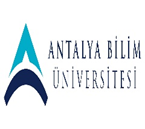 AKTS DERS TANITIM FORMUAKTS DERS TANITIM FORMUAKTS DERS TANITIM FORMUAKTS DERS TANITIM FORMUAKTS DERS TANITIM FORMUAKTS DERS TANITIM FORMUAKTS DERS TANITIM FORMUAKTS DERS TANITIM FORMUAKTS DERS TANITIM FORMUAKTS DERS TANITIM FORMUAKTS DERS TANITIM FORMUAKTS DERS TANITIM FORMUAKTS DERS TANITIM FORMUAKTS DERS TANITIM FORMUAKTS DERS TANITIM FORMUAKTS DERS TANITIM FORMUAKTS DERS TANITIM FORMUAKTS DERS TANITIM FORMUAKTS DERS TANITIM FORMUAKTS DERS TANITIM FORMU	I. BÖLÜM (Senato Onayı)	I. BÖLÜM (Senato Onayı)	I. BÖLÜM (Senato Onayı)	I. BÖLÜM (Senato Onayı)	I. BÖLÜM (Senato Onayı)	I. BÖLÜM (Senato Onayı)	I. BÖLÜM (Senato Onayı)	I. BÖLÜM (Senato Onayı)	I. BÖLÜM (Senato Onayı)	I. BÖLÜM (Senato Onayı)	I. BÖLÜM (Senato Onayı)	I. BÖLÜM (Senato Onayı)	I. BÖLÜM (Senato Onayı)	I. BÖLÜM (Senato Onayı)	I. BÖLÜM (Senato Onayı)	I. BÖLÜM (Senato Onayı)	I. BÖLÜM (Senato Onayı)	I. BÖLÜM (Senato Onayı)	I. BÖLÜM (Senato Onayı)	I. BÖLÜM (Senato Onayı)	I. BÖLÜM (Senato Onayı)Dersi Açan Fakülte /YOHUKUKHUKUKHUKUKHUKUKHUKUKHUKUKHUKUKHUKUKHUKUKHUKUKHUKUKHUKUKHUKUKHUKUKHUKUKHUKUKHUKUKHUKUKHUKUKHUKUKDersi Açan BölümHUKUKHUKUKHUKUKHUKUKHUKUKHUKUKHUKUKHUKUKHUKUKHUKUKHUKUKHUKUKHUKUKHUKUKHUKUKHUKUKHUKUKHUKUKHUKUKHUKUKDersi Alan Program (lar)HUKUK HUKUK HUKUK HUKUK HUKUK HUKUK HUKUK HUKUK HUKUK HUKUK HUKUK HUKUK Zorunlu Zorunlu Zorunlu Zorunlu Zorunlu Zorunlu Zorunlu Zorunlu Dersi Alan Program (lar)Dersi Alan Program (lar)Ders Kodu LAW 314LAW 314LAW 314LAW 314LAW 314LAW 314LAW 314LAW 314LAW 314LAW 314LAW 314LAW 314LAW 314LAW 314LAW 314LAW 314LAW 314LAW 314LAW 314LAW 314Ders AdıTicari SözleşmelerTicari SözleşmelerTicari SözleşmelerTicari SözleşmelerTicari SözleşmelerTicari SözleşmelerTicari SözleşmelerTicari SözleşmelerTicari SözleşmelerTicari SözleşmelerTicari SözleşmelerTicari SözleşmelerTicari SözleşmelerTicari SözleşmelerTicari SözleşmelerTicari SözleşmelerTicari SözleşmelerTicari SözleşmelerTicari SözleşmelerTicari SözleşmelerÖğretim dili TürkçeTürkçeTürkçeTürkçeTürkçeTürkçeTürkçeTürkçeTürkçeTürkçeTürkçeTürkçeTürkçeTürkçeTürkçeTürkçeTürkçeTürkçeTürkçeTürkçeDers TürüDersDersDersDersDersDersDersDersDersDersDersDersDersDersDersDersDersDersDersDersDers SeviyesiLisansLisansLisansLisansLisansLisansLisansLisansLisansLisansLisansLisansLisansLisansLisansLisansLisansLisansLisansLisansHaftalık Ders SaatiDers: 2Ders: 2Ders: 2Ders: 2Ders: 2Ders: 2Lab: -Lab: -Lab: -Lab: -Uygulama: 1Uygulama: 1Uygulama: 1Uygulama: 1Uygulama: 1Diğer: -Diğer: -Diğer: -Diğer: -Diğer: -AKTS Kredisi33333333333333333333Notlandırma TürüHarf notuHarf notuHarf notuHarf notuHarf notuHarf notuHarf notuHarf notuHarf notuHarf notuHarf notuHarf notuHarf notuHarf notuHarf notuHarf notuHarf notuHarf notuHarf notuHarf notuÖn koşul/larYokYokYokYokYokYokYokYokYokYokYokYokYokYokYokYokYokYokYokYokYan koşul/larYokYokYokYokYokYokYokYokYokYokYokYokYokYokYokYokYokYokYokYokKayıt KısıtlamasıBölüm öğrencisi olmayanlar için öğretim elemanının onayı gerekir.Bölüm öğrencisi olmayanlar için öğretim elemanının onayı gerekir.Bölüm öğrencisi olmayanlar için öğretim elemanının onayı gerekir.Bölüm öğrencisi olmayanlar için öğretim elemanının onayı gerekir.Bölüm öğrencisi olmayanlar için öğretim elemanının onayı gerekir.Bölüm öğrencisi olmayanlar için öğretim elemanının onayı gerekir.Bölüm öğrencisi olmayanlar için öğretim elemanının onayı gerekir.Bölüm öğrencisi olmayanlar için öğretim elemanının onayı gerekir.Bölüm öğrencisi olmayanlar için öğretim elemanının onayı gerekir.Bölüm öğrencisi olmayanlar için öğretim elemanının onayı gerekir.Bölüm öğrencisi olmayanlar için öğretim elemanının onayı gerekir.Bölüm öğrencisi olmayanlar için öğretim elemanının onayı gerekir.Bölüm öğrencisi olmayanlar için öğretim elemanının onayı gerekir.Bölüm öğrencisi olmayanlar için öğretim elemanının onayı gerekir.Bölüm öğrencisi olmayanlar için öğretim elemanının onayı gerekir.Bölüm öğrencisi olmayanlar için öğretim elemanının onayı gerekir.Bölüm öğrencisi olmayanlar için öğretim elemanının onayı gerekir.Bölüm öğrencisi olmayanlar için öğretim elemanının onayı gerekir.Bölüm öğrencisi olmayanlar için öğretim elemanının onayı gerekir.Bölüm öğrencisi olmayanlar için öğretim elemanının onayı gerekir.Dersin Amacı Öğrencilere ticari uygulamada sıkça karşılaşılan tipik veya isimsiz sözleşme türlerine bilgi ve kavramları öğretmekÖğrencilere ticari uygulamada sıkça karşılaşılan tipik veya isimsiz sözleşme türlerine bilgi ve kavramları öğretmekÖğrencilere ticari uygulamada sıkça karşılaşılan tipik veya isimsiz sözleşme türlerine bilgi ve kavramları öğretmekÖğrencilere ticari uygulamada sıkça karşılaşılan tipik veya isimsiz sözleşme türlerine bilgi ve kavramları öğretmekÖğrencilere ticari uygulamada sıkça karşılaşılan tipik veya isimsiz sözleşme türlerine bilgi ve kavramları öğretmekÖğrencilere ticari uygulamada sıkça karşılaşılan tipik veya isimsiz sözleşme türlerine bilgi ve kavramları öğretmekÖğrencilere ticari uygulamada sıkça karşılaşılan tipik veya isimsiz sözleşme türlerine bilgi ve kavramları öğretmekÖğrencilere ticari uygulamada sıkça karşılaşılan tipik veya isimsiz sözleşme türlerine bilgi ve kavramları öğretmekÖğrencilere ticari uygulamada sıkça karşılaşılan tipik veya isimsiz sözleşme türlerine bilgi ve kavramları öğretmekÖğrencilere ticari uygulamada sıkça karşılaşılan tipik veya isimsiz sözleşme türlerine bilgi ve kavramları öğretmekÖğrencilere ticari uygulamada sıkça karşılaşılan tipik veya isimsiz sözleşme türlerine bilgi ve kavramları öğretmekÖğrencilere ticari uygulamada sıkça karşılaşılan tipik veya isimsiz sözleşme türlerine bilgi ve kavramları öğretmekÖğrencilere ticari uygulamada sıkça karşılaşılan tipik veya isimsiz sözleşme türlerine bilgi ve kavramları öğretmekÖğrencilere ticari uygulamada sıkça karşılaşılan tipik veya isimsiz sözleşme türlerine bilgi ve kavramları öğretmekÖğrencilere ticari uygulamada sıkça karşılaşılan tipik veya isimsiz sözleşme türlerine bilgi ve kavramları öğretmekÖğrencilere ticari uygulamada sıkça karşılaşılan tipik veya isimsiz sözleşme türlerine bilgi ve kavramları öğretmekÖğrencilere ticari uygulamada sıkça karşılaşılan tipik veya isimsiz sözleşme türlerine bilgi ve kavramları öğretmekÖğrencilere ticari uygulamada sıkça karşılaşılan tipik veya isimsiz sözleşme türlerine bilgi ve kavramları öğretmekÖğrencilere ticari uygulamada sıkça karşılaşılan tipik veya isimsiz sözleşme türlerine bilgi ve kavramları öğretmekÖğrencilere ticari uygulamada sıkça karşılaşılan tipik veya isimsiz sözleşme türlerine bilgi ve kavramları öğretmekDers İçeriği Tipik, sui generis, karma sözleşmelerTipik, sui generis, karma sözleşmelerTipik, sui generis, karma sözleşmelerTipik, sui generis, karma sözleşmelerTipik, sui generis, karma sözleşmelerTipik, sui generis, karma sözleşmelerTipik, sui generis, karma sözleşmelerTipik, sui generis, karma sözleşmelerTipik, sui generis, karma sözleşmelerTipik, sui generis, karma sözleşmelerTipik, sui generis, karma sözleşmelerTipik, sui generis, karma sözleşmelerTipik, sui generis, karma sözleşmelerTipik, sui generis, karma sözleşmelerTipik, sui generis, karma sözleşmelerTipik, sui generis, karma sözleşmelerTipik, sui generis, karma sözleşmelerTipik, sui generis, karma sözleşmelerTipik, sui generis, karma sözleşmelerTipik, sui generis, karma sözleşmelerÖğrenim Çıktıları ÖÇ1ÖÇ1Ortak girişim sözleşmesinin esaslı unsurları ile uygulaması hakkında bilgi sahibi olmakUluslararası ticarette kullanılan ödeme yöntemlerini öğrenmek, akreditif hakkında detaylı bilgi sahibi olmakBanka sözleşmeleri, özellikle kredi sözleşmeleri hakkında temel hususları kavramakAlacağın teminat altına alınması hakkında, çeşitli teminat türlerini karşılaştırmalı şekilde inceleyerek bütüncül bir bakış açısı edinmekKefalet ve garanti sözleşmelerini birbirinden ayırt edebilmekOrtak girişim sözleşmesinin esaslı unsurları ile uygulaması hakkında bilgi sahibi olmakUluslararası ticarette kullanılan ödeme yöntemlerini öğrenmek, akreditif hakkında detaylı bilgi sahibi olmakBanka sözleşmeleri, özellikle kredi sözleşmeleri hakkında temel hususları kavramakAlacağın teminat altına alınması hakkında, çeşitli teminat türlerini karşılaştırmalı şekilde inceleyerek bütüncül bir bakış açısı edinmekKefalet ve garanti sözleşmelerini birbirinden ayırt edebilmekOrtak girişim sözleşmesinin esaslı unsurları ile uygulaması hakkında bilgi sahibi olmakUluslararası ticarette kullanılan ödeme yöntemlerini öğrenmek, akreditif hakkında detaylı bilgi sahibi olmakBanka sözleşmeleri, özellikle kredi sözleşmeleri hakkında temel hususları kavramakAlacağın teminat altına alınması hakkında, çeşitli teminat türlerini karşılaştırmalı şekilde inceleyerek bütüncül bir bakış açısı edinmekKefalet ve garanti sözleşmelerini birbirinden ayırt edebilmekOrtak girişim sözleşmesinin esaslı unsurları ile uygulaması hakkında bilgi sahibi olmakUluslararası ticarette kullanılan ödeme yöntemlerini öğrenmek, akreditif hakkında detaylı bilgi sahibi olmakBanka sözleşmeleri, özellikle kredi sözleşmeleri hakkında temel hususları kavramakAlacağın teminat altına alınması hakkında, çeşitli teminat türlerini karşılaştırmalı şekilde inceleyerek bütüncül bir bakış açısı edinmekKefalet ve garanti sözleşmelerini birbirinden ayırt edebilmekOrtak girişim sözleşmesinin esaslı unsurları ile uygulaması hakkında bilgi sahibi olmakUluslararası ticarette kullanılan ödeme yöntemlerini öğrenmek, akreditif hakkında detaylı bilgi sahibi olmakBanka sözleşmeleri, özellikle kredi sözleşmeleri hakkında temel hususları kavramakAlacağın teminat altına alınması hakkında, çeşitli teminat türlerini karşılaştırmalı şekilde inceleyerek bütüncül bir bakış açısı edinmekKefalet ve garanti sözleşmelerini birbirinden ayırt edebilmekOrtak girişim sözleşmesinin esaslı unsurları ile uygulaması hakkında bilgi sahibi olmakUluslararası ticarette kullanılan ödeme yöntemlerini öğrenmek, akreditif hakkında detaylı bilgi sahibi olmakBanka sözleşmeleri, özellikle kredi sözleşmeleri hakkında temel hususları kavramakAlacağın teminat altına alınması hakkında, çeşitli teminat türlerini karşılaştırmalı şekilde inceleyerek bütüncül bir bakış açısı edinmekKefalet ve garanti sözleşmelerini birbirinden ayırt edebilmekOrtak girişim sözleşmesinin esaslı unsurları ile uygulaması hakkında bilgi sahibi olmakUluslararası ticarette kullanılan ödeme yöntemlerini öğrenmek, akreditif hakkında detaylı bilgi sahibi olmakBanka sözleşmeleri, özellikle kredi sözleşmeleri hakkında temel hususları kavramakAlacağın teminat altına alınması hakkında, çeşitli teminat türlerini karşılaştırmalı şekilde inceleyerek bütüncül bir bakış açısı edinmekKefalet ve garanti sözleşmelerini birbirinden ayırt edebilmekOrtak girişim sözleşmesinin esaslı unsurları ile uygulaması hakkında bilgi sahibi olmakUluslararası ticarette kullanılan ödeme yöntemlerini öğrenmek, akreditif hakkında detaylı bilgi sahibi olmakBanka sözleşmeleri, özellikle kredi sözleşmeleri hakkında temel hususları kavramakAlacağın teminat altına alınması hakkında, çeşitli teminat türlerini karşılaştırmalı şekilde inceleyerek bütüncül bir bakış açısı edinmekKefalet ve garanti sözleşmelerini birbirinden ayırt edebilmekOrtak girişim sözleşmesinin esaslı unsurları ile uygulaması hakkında bilgi sahibi olmakUluslararası ticarette kullanılan ödeme yöntemlerini öğrenmek, akreditif hakkında detaylı bilgi sahibi olmakBanka sözleşmeleri, özellikle kredi sözleşmeleri hakkında temel hususları kavramakAlacağın teminat altına alınması hakkında, çeşitli teminat türlerini karşılaştırmalı şekilde inceleyerek bütüncül bir bakış açısı edinmekKefalet ve garanti sözleşmelerini birbirinden ayırt edebilmekOrtak girişim sözleşmesinin esaslı unsurları ile uygulaması hakkında bilgi sahibi olmakUluslararası ticarette kullanılan ödeme yöntemlerini öğrenmek, akreditif hakkında detaylı bilgi sahibi olmakBanka sözleşmeleri, özellikle kredi sözleşmeleri hakkında temel hususları kavramakAlacağın teminat altına alınması hakkında, çeşitli teminat türlerini karşılaştırmalı şekilde inceleyerek bütüncül bir bakış açısı edinmekKefalet ve garanti sözleşmelerini birbirinden ayırt edebilmekOrtak girişim sözleşmesinin esaslı unsurları ile uygulaması hakkında bilgi sahibi olmakUluslararası ticarette kullanılan ödeme yöntemlerini öğrenmek, akreditif hakkında detaylı bilgi sahibi olmakBanka sözleşmeleri, özellikle kredi sözleşmeleri hakkında temel hususları kavramakAlacağın teminat altına alınması hakkında, çeşitli teminat türlerini karşılaştırmalı şekilde inceleyerek bütüncül bir bakış açısı edinmekKefalet ve garanti sözleşmelerini birbirinden ayırt edebilmekOrtak girişim sözleşmesinin esaslı unsurları ile uygulaması hakkında bilgi sahibi olmakUluslararası ticarette kullanılan ödeme yöntemlerini öğrenmek, akreditif hakkında detaylı bilgi sahibi olmakBanka sözleşmeleri, özellikle kredi sözleşmeleri hakkında temel hususları kavramakAlacağın teminat altına alınması hakkında, çeşitli teminat türlerini karşılaştırmalı şekilde inceleyerek bütüncül bir bakış açısı edinmekKefalet ve garanti sözleşmelerini birbirinden ayırt edebilmekOrtak girişim sözleşmesinin esaslı unsurları ile uygulaması hakkında bilgi sahibi olmakUluslararası ticarette kullanılan ödeme yöntemlerini öğrenmek, akreditif hakkında detaylı bilgi sahibi olmakBanka sözleşmeleri, özellikle kredi sözleşmeleri hakkında temel hususları kavramakAlacağın teminat altına alınması hakkında, çeşitli teminat türlerini karşılaştırmalı şekilde inceleyerek bütüncül bir bakış açısı edinmekKefalet ve garanti sözleşmelerini birbirinden ayırt edebilmekOrtak girişim sözleşmesinin esaslı unsurları ile uygulaması hakkında bilgi sahibi olmakUluslararası ticarette kullanılan ödeme yöntemlerini öğrenmek, akreditif hakkında detaylı bilgi sahibi olmakBanka sözleşmeleri, özellikle kredi sözleşmeleri hakkında temel hususları kavramakAlacağın teminat altına alınması hakkında, çeşitli teminat türlerini karşılaştırmalı şekilde inceleyerek bütüncül bir bakış açısı edinmekKefalet ve garanti sözleşmelerini birbirinden ayırt edebilmekOrtak girişim sözleşmesinin esaslı unsurları ile uygulaması hakkında bilgi sahibi olmakUluslararası ticarette kullanılan ödeme yöntemlerini öğrenmek, akreditif hakkında detaylı bilgi sahibi olmakBanka sözleşmeleri, özellikle kredi sözleşmeleri hakkında temel hususları kavramakAlacağın teminat altına alınması hakkında, çeşitli teminat türlerini karşılaştırmalı şekilde inceleyerek bütüncül bir bakış açısı edinmekKefalet ve garanti sözleşmelerini birbirinden ayırt edebilmekOrtak girişim sözleşmesinin esaslı unsurları ile uygulaması hakkında bilgi sahibi olmakUluslararası ticarette kullanılan ödeme yöntemlerini öğrenmek, akreditif hakkında detaylı bilgi sahibi olmakBanka sözleşmeleri, özellikle kredi sözleşmeleri hakkında temel hususları kavramakAlacağın teminat altına alınması hakkında, çeşitli teminat türlerini karşılaştırmalı şekilde inceleyerek bütüncül bir bakış açısı edinmekKefalet ve garanti sözleşmelerini birbirinden ayırt edebilmekOrtak girişim sözleşmesinin esaslı unsurları ile uygulaması hakkında bilgi sahibi olmakUluslararası ticarette kullanılan ödeme yöntemlerini öğrenmek, akreditif hakkında detaylı bilgi sahibi olmakBanka sözleşmeleri, özellikle kredi sözleşmeleri hakkında temel hususları kavramakAlacağın teminat altına alınması hakkında, çeşitli teminat türlerini karşılaştırmalı şekilde inceleyerek bütüncül bir bakış açısı edinmekKefalet ve garanti sözleşmelerini birbirinden ayırt edebilmekOrtak girişim sözleşmesinin esaslı unsurları ile uygulaması hakkında bilgi sahibi olmakUluslararası ticarette kullanılan ödeme yöntemlerini öğrenmek, akreditif hakkında detaylı bilgi sahibi olmakBanka sözleşmeleri, özellikle kredi sözleşmeleri hakkında temel hususları kavramakAlacağın teminat altına alınması hakkında, çeşitli teminat türlerini karşılaştırmalı şekilde inceleyerek bütüncül bir bakış açısı edinmekKefalet ve garanti sözleşmelerini birbirinden ayırt edebilmekÖğrenim Çıktıları ÖÇ2ÖÇ2Ortak girişim sözleşmesinin esaslı unsurları ile uygulaması hakkında bilgi sahibi olmakUluslararası ticarette kullanılan ödeme yöntemlerini öğrenmek, akreditif hakkında detaylı bilgi sahibi olmakBanka sözleşmeleri, özellikle kredi sözleşmeleri hakkında temel hususları kavramakAlacağın teminat altına alınması hakkında, çeşitli teminat türlerini karşılaştırmalı şekilde inceleyerek bütüncül bir bakış açısı edinmekKefalet ve garanti sözleşmelerini birbirinden ayırt edebilmekOrtak girişim sözleşmesinin esaslı unsurları ile uygulaması hakkında bilgi sahibi olmakUluslararası ticarette kullanılan ödeme yöntemlerini öğrenmek, akreditif hakkında detaylı bilgi sahibi olmakBanka sözleşmeleri, özellikle kredi sözleşmeleri hakkında temel hususları kavramakAlacağın teminat altına alınması hakkında, çeşitli teminat türlerini karşılaştırmalı şekilde inceleyerek bütüncül bir bakış açısı edinmekKefalet ve garanti sözleşmelerini birbirinden ayırt edebilmekOrtak girişim sözleşmesinin esaslı unsurları ile uygulaması hakkında bilgi sahibi olmakUluslararası ticarette kullanılan ödeme yöntemlerini öğrenmek, akreditif hakkında detaylı bilgi sahibi olmakBanka sözleşmeleri, özellikle kredi sözleşmeleri hakkında temel hususları kavramakAlacağın teminat altına alınması hakkında, çeşitli teminat türlerini karşılaştırmalı şekilde inceleyerek bütüncül bir bakış açısı edinmekKefalet ve garanti sözleşmelerini birbirinden ayırt edebilmekOrtak girişim sözleşmesinin esaslı unsurları ile uygulaması hakkında bilgi sahibi olmakUluslararası ticarette kullanılan ödeme yöntemlerini öğrenmek, akreditif hakkında detaylı bilgi sahibi olmakBanka sözleşmeleri, özellikle kredi sözleşmeleri hakkında temel hususları kavramakAlacağın teminat altına alınması hakkında, çeşitli teminat türlerini karşılaştırmalı şekilde inceleyerek bütüncül bir bakış açısı edinmekKefalet ve garanti sözleşmelerini birbirinden ayırt edebilmekOrtak girişim sözleşmesinin esaslı unsurları ile uygulaması hakkında bilgi sahibi olmakUluslararası ticarette kullanılan ödeme yöntemlerini öğrenmek, akreditif hakkında detaylı bilgi sahibi olmakBanka sözleşmeleri, özellikle kredi sözleşmeleri hakkında temel hususları kavramakAlacağın teminat altına alınması hakkında, çeşitli teminat türlerini karşılaştırmalı şekilde inceleyerek bütüncül bir bakış açısı edinmekKefalet ve garanti sözleşmelerini birbirinden ayırt edebilmekOrtak girişim sözleşmesinin esaslı unsurları ile uygulaması hakkında bilgi sahibi olmakUluslararası ticarette kullanılan ödeme yöntemlerini öğrenmek, akreditif hakkında detaylı bilgi sahibi olmakBanka sözleşmeleri, özellikle kredi sözleşmeleri hakkında temel hususları kavramakAlacağın teminat altına alınması hakkında, çeşitli teminat türlerini karşılaştırmalı şekilde inceleyerek bütüncül bir bakış açısı edinmekKefalet ve garanti sözleşmelerini birbirinden ayırt edebilmekOrtak girişim sözleşmesinin esaslı unsurları ile uygulaması hakkında bilgi sahibi olmakUluslararası ticarette kullanılan ödeme yöntemlerini öğrenmek, akreditif hakkında detaylı bilgi sahibi olmakBanka sözleşmeleri, özellikle kredi sözleşmeleri hakkında temel hususları kavramakAlacağın teminat altına alınması hakkında, çeşitli teminat türlerini karşılaştırmalı şekilde inceleyerek bütüncül bir bakış açısı edinmekKefalet ve garanti sözleşmelerini birbirinden ayırt edebilmekOrtak girişim sözleşmesinin esaslı unsurları ile uygulaması hakkında bilgi sahibi olmakUluslararası ticarette kullanılan ödeme yöntemlerini öğrenmek, akreditif hakkında detaylı bilgi sahibi olmakBanka sözleşmeleri, özellikle kredi sözleşmeleri hakkında temel hususları kavramakAlacağın teminat altına alınması hakkında, çeşitli teminat türlerini karşılaştırmalı şekilde inceleyerek bütüncül bir bakış açısı edinmekKefalet ve garanti sözleşmelerini birbirinden ayırt edebilmekOrtak girişim sözleşmesinin esaslı unsurları ile uygulaması hakkında bilgi sahibi olmakUluslararası ticarette kullanılan ödeme yöntemlerini öğrenmek, akreditif hakkında detaylı bilgi sahibi olmakBanka sözleşmeleri, özellikle kredi sözleşmeleri hakkında temel hususları kavramakAlacağın teminat altına alınması hakkında, çeşitli teminat türlerini karşılaştırmalı şekilde inceleyerek bütüncül bir bakış açısı edinmekKefalet ve garanti sözleşmelerini birbirinden ayırt edebilmekOrtak girişim sözleşmesinin esaslı unsurları ile uygulaması hakkında bilgi sahibi olmakUluslararası ticarette kullanılan ödeme yöntemlerini öğrenmek, akreditif hakkında detaylı bilgi sahibi olmakBanka sözleşmeleri, özellikle kredi sözleşmeleri hakkında temel hususları kavramakAlacağın teminat altına alınması hakkında, çeşitli teminat türlerini karşılaştırmalı şekilde inceleyerek bütüncül bir bakış açısı edinmekKefalet ve garanti sözleşmelerini birbirinden ayırt edebilmekOrtak girişim sözleşmesinin esaslı unsurları ile uygulaması hakkında bilgi sahibi olmakUluslararası ticarette kullanılan ödeme yöntemlerini öğrenmek, akreditif hakkında detaylı bilgi sahibi olmakBanka sözleşmeleri, özellikle kredi sözleşmeleri hakkında temel hususları kavramakAlacağın teminat altına alınması hakkında, çeşitli teminat türlerini karşılaştırmalı şekilde inceleyerek bütüncül bir bakış açısı edinmekKefalet ve garanti sözleşmelerini birbirinden ayırt edebilmekOrtak girişim sözleşmesinin esaslı unsurları ile uygulaması hakkında bilgi sahibi olmakUluslararası ticarette kullanılan ödeme yöntemlerini öğrenmek, akreditif hakkında detaylı bilgi sahibi olmakBanka sözleşmeleri, özellikle kredi sözleşmeleri hakkında temel hususları kavramakAlacağın teminat altına alınması hakkında, çeşitli teminat türlerini karşılaştırmalı şekilde inceleyerek bütüncül bir bakış açısı edinmekKefalet ve garanti sözleşmelerini birbirinden ayırt edebilmekOrtak girişim sözleşmesinin esaslı unsurları ile uygulaması hakkında bilgi sahibi olmakUluslararası ticarette kullanılan ödeme yöntemlerini öğrenmek, akreditif hakkında detaylı bilgi sahibi olmakBanka sözleşmeleri, özellikle kredi sözleşmeleri hakkında temel hususları kavramakAlacağın teminat altına alınması hakkında, çeşitli teminat türlerini karşılaştırmalı şekilde inceleyerek bütüncül bir bakış açısı edinmekKefalet ve garanti sözleşmelerini birbirinden ayırt edebilmekOrtak girişim sözleşmesinin esaslı unsurları ile uygulaması hakkında bilgi sahibi olmakUluslararası ticarette kullanılan ödeme yöntemlerini öğrenmek, akreditif hakkında detaylı bilgi sahibi olmakBanka sözleşmeleri, özellikle kredi sözleşmeleri hakkında temel hususları kavramakAlacağın teminat altına alınması hakkında, çeşitli teminat türlerini karşılaştırmalı şekilde inceleyerek bütüncül bir bakış açısı edinmekKefalet ve garanti sözleşmelerini birbirinden ayırt edebilmekOrtak girişim sözleşmesinin esaslı unsurları ile uygulaması hakkında bilgi sahibi olmakUluslararası ticarette kullanılan ödeme yöntemlerini öğrenmek, akreditif hakkında detaylı bilgi sahibi olmakBanka sözleşmeleri, özellikle kredi sözleşmeleri hakkında temel hususları kavramakAlacağın teminat altına alınması hakkında, çeşitli teminat türlerini karşılaştırmalı şekilde inceleyerek bütüncül bir bakış açısı edinmekKefalet ve garanti sözleşmelerini birbirinden ayırt edebilmekOrtak girişim sözleşmesinin esaslı unsurları ile uygulaması hakkında bilgi sahibi olmakUluslararası ticarette kullanılan ödeme yöntemlerini öğrenmek, akreditif hakkında detaylı bilgi sahibi olmakBanka sözleşmeleri, özellikle kredi sözleşmeleri hakkında temel hususları kavramakAlacağın teminat altına alınması hakkında, çeşitli teminat türlerini karşılaştırmalı şekilde inceleyerek bütüncül bir bakış açısı edinmekKefalet ve garanti sözleşmelerini birbirinden ayırt edebilmekOrtak girişim sözleşmesinin esaslı unsurları ile uygulaması hakkında bilgi sahibi olmakUluslararası ticarette kullanılan ödeme yöntemlerini öğrenmek, akreditif hakkında detaylı bilgi sahibi olmakBanka sözleşmeleri, özellikle kredi sözleşmeleri hakkında temel hususları kavramakAlacağın teminat altına alınması hakkında, çeşitli teminat türlerini karşılaştırmalı şekilde inceleyerek bütüncül bir bakış açısı edinmekKefalet ve garanti sözleşmelerini birbirinden ayırt edebilmekOrtak girişim sözleşmesinin esaslı unsurları ile uygulaması hakkında bilgi sahibi olmakUluslararası ticarette kullanılan ödeme yöntemlerini öğrenmek, akreditif hakkında detaylı bilgi sahibi olmakBanka sözleşmeleri, özellikle kredi sözleşmeleri hakkında temel hususları kavramakAlacağın teminat altına alınması hakkında, çeşitli teminat türlerini karşılaştırmalı şekilde inceleyerek bütüncül bir bakış açısı edinmekKefalet ve garanti sözleşmelerini birbirinden ayırt edebilmekÖğrenim Çıktıları ÖÇ2ÖÇ2Ortak girişim sözleşmesinin esaslı unsurları ile uygulaması hakkında bilgi sahibi olmakUluslararası ticarette kullanılan ödeme yöntemlerini öğrenmek, akreditif hakkında detaylı bilgi sahibi olmakBanka sözleşmeleri, özellikle kredi sözleşmeleri hakkında temel hususları kavramakAlacağın teminat altına alınması hakkında, çeşitli teminat türlerini karşılaştırmalı şekilde inceleyerek bütüncül bir bakış açısı edinmekKefalet ve garanti sözleşmelerini birbirinden ayırt edebilmekOrtak girişim sözleşmesinin esaslı unsurları ile uygulaması hakkında bilgi sahibi olmakUluslararası ticarette kullanılan ödeme yöntemlerini öğrenmek, akreditif hakkında detaylı bilgi sahibi olmakBanka sözleşmeleri, özellikle kredi sözleşmeleri hakkında temel hususları kavramakAlacağın teminat altına alınması hakkında, çeşitli teminat türlerini karşılaştırmalı şekilde inceleyerek bütüncül bir bakış açısı edinmekKefalet ve garanti sözleşmelerini birbirinden ayırt edebilmekOrtak girişim sözleşmesinin esaslı unsurları ile uygulaması hakkında bilgi sahibi olmakUluslararası ticarette kullanılan ödeme yöntemlerini öğrenmek, akreditif hakkında detaylı bilgi sahibi olmakBanka sözleşmeleri, özellikle kredi sözleşmeleri hakkında temel hususları kavramakAlacağın teminat altına alınması hakkında, çeşitli teminat türlerini karşılaştırmalı şekilde inceleyerek bütüncül bir bakış açısı edinmekKefalet ve garanti sözleşmelerini birbirinden ayırt edebilmekOrtak girişim sözleşmesinin esaslı unsurları ile uygulaması hakkında bilgi sahibi olmakUluslararası ticarette kullanılan ödeme yöntemlerini öğrenmek, akreditif hakkında detaylı bilgi sahibi olmakBanka sözleşmeleri, özellikle kredi sözleşmeleri hakkında temel hususları kavramakAlacağın teminat altına alınması hakkında, çeşitli teminat türlerini karşılaştırmalı şekilde inceleyerek bütüncül bir bakış açısı edinmekKefalet ve garanti sözleşmelerini birbirinden ayırt edebilmekOrtak girişim sözleşmesinin esaslı unsurları ile uygulaması hakkında bilgi sahibi olmakUluslararası ticarette kullanılan ödeme yöntemlerini öğrenmek, akreditif hakkında detaylı bilgi sahibi olmakBanka sözleşmeleri, özellikle kredi sözleşmeleri hakkında temel hususları kavramakAlacağın teminat altına alınması hakkında, çeşitli teminat türlerini karşılaştırmalı şekilde inceleyerek bütüncül bir bakış açısı edinmekKefalet ve garanti sözleşmelerini birbirinden ayırt edebilmekOrtak girişim sözleşmesinin esaslı unsurları ile uygulaması hakkında bilgi sahibi olmakUluslararası ticarette kullanılan ödeme yöntemlerini öğrenmek, akreditif hakkında detaylı bilgi sahibi olmakBanka sözleşmeleri, özellikle kredi sözleşmeleri hakkında temel hususları kavramakAlacağın teminat altına alınması hakkında, çeşitli teminat türlerini karşılaştırmalı şekilde inceleyerek bütüncül bir bakış açısı edinmekKefalet ve garanti sözleşmelerini birbirinden ayırt edebilmekOrtak girişim sözleşmesinin esaslı unsurları ile uygulaması hakkında bilgi sahibi olmakUluslararası ticarette kullanılan ödeme yöntemlerini öğrenmek, akreditif hakkında detaylı bilgi sahibi olmakBanka sözleşmeleri, özellikle kredi sözleşmeleri hakkında temel hususları kavramakAlacağın teminat altına alınması hakkında, çeşitli teminat türlerini karşılaştırmalı şekilde inceleyerek bütüncül bir bakış açısı edinmekKefalet ve garanti sözleşmelerini birbirinden ayırt edebilmekOrtak girişim sözleşmesinin esaslı unsurları ile uygulaması hakkında bilgi sahibi olmakUluslararası ticarette kullanılan ödeme yöntemlerini öğrenmek, akreditif hakkında detaylı bilgi sahibi olmakBanka sözleşmeleri, özellikle kredi sözleşmeleri hakkında temel hususları kavramakAlacağın teminat altına alınması hakkında, çeşitli teminat türlerini karşılaştırmalı şekilde inceleyerek bütüncül bir bakış açısı edinmekKefalet ve garanti sözleşmelerini birbirinden ayırt edebilmekOrtak girişim sözleşmesinin esaslı unsurları ile uygulaması hakkında bilgi sahibi olmakUluslararası ticarette kullanılan ödeme yöntemlerini öğrenmek, akreditif hakkında detaylı bilgi sahibi olmakBanka sözleşmeleri, özellikle kredi sözleşmeleri hakkında temel hususları kavramakAlacağın teminat altına alınması hakkında, çeşitli teminat türlerini karşılaştırmalı şekilde inceleyerek bütüncül bir bakış açısı edinmekKefalet ve garanti sözleşmelerini birbirinden ayırt edebilmekOrtak girişim sözleşmesinin esaslı unsurları ile uygulaması hakkında bilgi sahibi olmakUluslararası ticarette kullanılan ödeme yöntemlerini öğrenmek, akreditif hakkında detaylı bilgi sahibi olmakBanka sözleşmeleri, özellikle kredi sözleşmeleri hakkında temel hususları kavramakAlacağın teminat altına alınması hakkında, çeşitli teminat türlerini karşılaştırmalı şekilde inceleyerek bütüncül bir bakış açısı edinmekKefalet ve garanti sözleşmelerini birbirinden ayırt edebilmekOrtak girişim sözleşmesinin esaslı unsurları ile uygulaması hakkında bilgi sahibi olmakUluslararası ticarette kullanılan ödeme yöntemlerini öğrenmek, akreditif hakkında detaylı bilgi sahibi olmakBanka sözleşmeleri, özellikle kredi sözleşmeleri hakkında temel hususları kavramakAlacağın teminat altına alınması hakkında, çeşitli teminat türlerini karşılaştırmalı şekilde inceleyerek bütüncül bir bakış açısı edinmekKefalet ve garanti sözleşmelerini birbirinden ayırt edebilmekOrtak girişim sözleşmesinin esaslı unsurları ile uygulaması hakkında bilgi sahibi olmakUluslararası ticarette kullanılan ödeme yöntemlerini öğrenmek, akreditif hakkında detaylı bilgi sahibi olmakBanka sözleşmeleri, özellikle kredi sözleşmeleri hakkında temel hususları kavramakAlacağın teminat altına alınması hakkında, çeşitli teminat türlerini karşılaştırmalı şekilde inceleyerek bütüncül bir bakış açısı edinmekKefalet ve garanti sözleşmelerini birbirinden ayırt edebilmekOrtak girişim sözleşmesinin esaslı unsurları ile uygulaması hakkında bilgi sahibi olmakUluslararası ticarette kullanılan ödeme yöntemlerini öğrenmek, akreditif hakkında detaylı bilgi sahibi olmakBanka sözleşmeleri, özellikle kredi sözleşmeleri hakkında temel hususları kavramakAlacağın teminat altına alınması hakkında, çeşitli teminat türlerini karşılaştırmalı şekilde inceleyerek bütüncül bir bakış açısı edinmekKefalet ve garanti sözleşmelerini birbirinden ayırt edebilmekOrtak girişim sözleşmesinin esaslı unsurları ile uygulaması hakkında bilgi sahibi olmakUluslararası ticarette kullanılan ödeme yöntemlerini öğrenmek, akreditif hakkında detaylı bilgi sahibi olmakBanka sözleşmeleri, özellikle kredi sözleşmeleri hakkında temel hususları kavramakAlacağın teminat altına alınması hakkında, çeşitli teminat türlerini karşılaştırmalı şekilde inceleyerek bütüncül bir bakış açısı edinmekKefalet ve garanti sözleşmelerini birbirinden ayırt edebilmekOrtak girişim sözleşmesinin esaslı unsurları ile uygulaması hakkında bilgi sahibi olmakUluslararası ticarette kullanılan ödeme yöntemlerini öğrenmek, akreditif hakkında detaylı bilgi sahibi olmakBanka sözleşmeleri, özellikle kredi sözleşmeleri hakkında temel hususları kavramakAlacağın teminat altına alınması hakkında, çeşitli teminat türlerini karşılaştırmalı şekilde inceleyerek bütüncül bir bakış açısı edinmekKefalet ve garanti sözleşmelerini birbirinden ayırt edebilmekOrtak girişim sözleşmesinin esaslı unsurları ile uygulaması hakkında bilgi sahibi olmakUluslararası ticarette kullanılan ödeme yöntemlerini öğrenmek, akreditif hakkında detaylı bilgi sahibi olmakBanka sözleşmeleri, özellikle kredi sözleşmeleri hakkında temel hususları kavramakAlacağın teminat altına alınması hakkında, çeşitli teminat türlerini karşılaştırmalı şekilde inceleyerek bütüncül bir bakış açısı edinmekKefalet ve garanti sözleşmelerini birbirinden ayırt edebilmekOrtak girişim sözleşmesinin esaslı unsurları ile uygulaması hakkında bilgi sahibi olmakUluslararası ticarette kullanılan ödeme yöntemlerini öğrenmek, akreditif hakkında detaylı bilgi sahibi olmakBanka sözleşmeleri, özellikle kredi sözleşmeleri hakkında temel hususları kavramakAlacağın teminat altına alınması hakkında, çeşitli teminat türlerini karşılaştırmalı şekilde inceleyerek bütüncül bir bakış açısı edinmekKefalet ve garanti sözleşmelerini birbirinden ayırt edebilmekOrtak girişim sözleşmesinin esaslı unsurları ile uygulaması hakkında bilgi sahibi olmakUluslararası ticarette kullanılan ödeme yöntemlerini öğrenmek, akreditif hakkında detaylı bilgi sahibi olmakBanka sözleşmeleri, özellikle kredi sözleşmeleri hakkında temel hususları kavramakAlacağın teminat altına alınması hakkında, çeşitli teminat türlerini karşılaştırmalı şekilde inceleyerek bütüncül bir bakış açısı edinmekKefalet ve garanti sözleşmelerini birbirinden ayırt edebilmekÖğrenim Çıktıları ÖÇ4ÖÇ4Ortak girişim sözleşmesinin esaslı unsurları ile uygulaması hakkında bilgi sahibi olmakUluslararası ticarette kullanılan ödeme yöntemlerini öğrenmek, akreditif hakkında detaylı bilgi sahibi olmakBanka sözleşmeleri, özellikle kredi sözleşmeleri hakkında temel hususları kavramakAlacağın teminat altına alınması hakkında, çeşitli teminat türlerini karşılaştırmalı şekilde inceleyerek bütüncül bir bakış açısı edinmekKefalet ve garanti sözleşmelerini birbirinden ayırt edebilmekOrtak girişim sözleşmesinin esaslı unsurları ile uygulaması hakkında bilgi sahibi olmakUluslararası ticarette kullanılan ödeme yöntemlerini öğrenmek, akreditif hakkında detaylı bilgi sahibi olmakBanka sözleşmeleri, özellikle kredi sözleşmeleri hakkında temel hususları kavramakAlacağın teminat altına alınması hakkında, çeşitli teminat türlerini karşılaştırmalı şekilde inceleyerek bütüncül bir bakış açısı edinmekKefalet ve garanti sözleşmelerini birbirinden ayırt edebilmekOrtak girişim sözleşmesinin esaslı unsurları ile uygulaması hakkında bilgi sahibi olmakUluslararası ticarette kullanılan ödeme yöntemlerini öğrenmek, akreditif hakkında detaylı bilgi sahibi olmakBanka sözleşmeleri, özellikle kredi sözleşmeleri hakkında temel hususları kavramakAlacağın teminat altına alınması hakkında, çeşitli teminat türlerini karşılaştırmalı şekilde inceleyerek bütüncül bir bakış açısı edinmekKefalet ve garanti sözleşmelerini birbirinden ayırt edebilmekOrtak girişim sözleşmesinin esaslı unsurları ile uygulaması hakkında bilgi sahibi olmakUluslararası ticarette kullanılan ödeme yöntemlerini öğrenmek, akreditif hakkında detaylı bilgi sahibi olmakBanka sözleşmeleri, özellikle kredi sözleşmeleri hakkında temel hususları kavramakAlacağın teminat altına alınması hakkında, çeşitli teminat türlerini karşılaştırmalı şekilde inceleyerek bütüncül bir bakış açısı edinmekKefalet ve garanti sözleşmelerini birbirinden ayırt edebilmekOrtak girişim sözleşmesinin esaslı unsurları ile uygulaması hakkında bilgi sahibi olmakUluslararası ticarette kullanılan ödeme yöntemlerini öğrenmek, akreditif hakkında detaylı bilgi sahibi olmakBanka sözleşmeleri, özellikle kredi sözleşmeleri hakkında temel hususları kavramakAlacağın teminat altına alınması hakkında, çeşitli teminat türlerini karşılaştırmalı şekilde inceleyerek bütüncül bir bakış açısı edinmekKefalet ve garanti sözleşmelerini birbirinden ayırt edebilmekOrtak girişim sözleşmesinin esaslı unsurları ile uygulaması hakkında bilgi sahibi olmakUluslararası ticarette kullanılan ödeme yöntemlerini öğrenmek, akreditif hakkında detaylı bilgi sahibi olmakBanka sözleşmeleri, özellikle kredi sözleşmeleri hakkında temel hususları kavramakAlacağın teminat altına alınması hakkında, çeşitli teminat türlerini karşılaştırmalı şekilde inceleyerek bütüncül bir bakış açısı edinmekKefalet ve garanti sözleşmelerini birbirinden ayırt edebilmekOrtak girişim sözleşmesinin esaslı unsurları ile uygulaması hakkında bilgi sahibi olmakUluslararası ticarette kullanılan ödeme yöntemlerini öğrenmek, akreditif hakkında detaylı bilgi sahibi olmakBanka sözleşmeleri, özellikle kredi sözleşmeleri hakkında temel hususları kavramakAlacağın teminat altına alınması hakkında, çeşitli teminat türlerini karşılaştırmalı şekilde inceleyerek bütüncül bir bakış açısı edinmekKefalet ve garanti sözleşmelerini birbirinden ayırt edebilmekOrtak girişim sözleşmesinin esaslı unsurları ile uygulaması hakkında bilgi sahibi olmakUluslararası ticarette kullanılan ödeme yöntemlerini öğrenmek, akreditif hakkında detaylı bilgi sahibi olmakBanka sözleşmeleri, özellikle kredi sözleşmeleri hakkında temel hususları kavramakAlacağın teminat altına alınması hakkında, çeşitli teminat türlerini karşılaştırmalı şekilde inceleyerek bütüncül bir bakış açısı edinmekKefalet ve garanti sözleşmelerini birbirinden ayırt edebilmekOrtak girişim sözleşmesinin esaslı unsurları ile uygulaması hakkında bilgi sahibi olmakUluslararası ticarette kullanılan ödeme yöntemlerini öğrenmek, akreditif hakkında detaylı bilgi sahibi olmakBanka sözleşmeleri, özellikle kredi sözleşmeleri hakkında temel hususları kavramakAlacağın teminat altına alınması hakkında, çeşitli teminat türlerini karşılaştırmalı şekilde inceleyerek bütüncül bir bakış açısı edinmekKefalet ve garanti sözleşmelerini birbirinden ayırt edebilmekOrtak girişim sözleşmesinin esaslı unsurları ile uygulaması hakkında bilgi sahibi olmakUluslararası ticarette kullanılan ödeme yöntemlerini öğrenmek, akreditif hakkında detaylı bilgi sahibi olmakBanka sözleşmeleri, özellikle kredi sözleşmeleri hakkında temel hususları kavramakAlacağın teminat altına alınması hakkında, çeşitli teminat türlerini karşılaştırmalı şekilde inceleyerek bütüncül bir bakış açısı edinmekKefalet ve garanti sözleşmelerini birbirinden ayırt edebilmekOrtak girişim sözleşmesinin esaslı unsurları ile uygulaması hakkında bilgi sahibi olmakUluslararası ticarette kullanılan ödeme yöntemlerini öğrenmek, akreditif hakkında detaylı bilgi sahibi olmakBanka sözleşmeleri, özellikle kredi sözleşmeleri hakkında temel hususları kavramakAlacağın teminat altına alınması hakkında, çeşitli teminat türlerini karşılaştırmalı şekilde inceleyerek bütüncül bir bakış açısı edinmekKefalet ve garanti sözleşmelerini birbirinden ayırt edebilmekOrtak girişim sözleşmesinin esaslı unsurları ile uygulaması hakkında bilgi sahibi olmakUluslararası ticarette kullanılan ödeme yöntemlerini öğrenmek, akreditif hakkında detaylı bilgi sahibi olmakBanka sözleşmeleri, özellikle kredi sözleşmeleri hakkında temel hususları kavramakAlacağın teminat altına alınması hakkında, çeşitli teminat türlerini karşılaştırmalı şekilde inceleyerek bütüncül bir bakış açısı edinmekKefalet ve garanti sözleşmelerini birbirinden ayırt edebilmekOrtak girişim sözleşmesinin esaslı unsurları ile uygulaması hakkında bilgi sahibi olmakUluslararası ticarette kullanılan ödeme yöntemlerini öğrenmek, akreditif hakkında detaylı bilgi sahibi olmakBanka sözleşmeleri, özellikle kredi sözleşmeleri hakkında temel hususları kavramakAlacağın teminat altına alınması hakkında, çeşitli teminat türlerini karşılaştırmalı şekilde inceleyerek bütüncül bir bakış açısı edinmekKefalet ve garanti sözleşmelerini birbirinden ayırt edebilmekOrtak girişim sözleşmesinin esaslı unsurları ile uygulaması hakkında bilgi sahibi olmakUluslararası ticarette kullanılan ödeme yöntemlerini öğrenmek, akreditif hakkında detaylı bilgi sahibi olmakBanka sözleşmeleri, özellikle kredi sözleşmeleri hakkında temel hususları kavramakAlacağın teminat altına alınması hakkında, çeşitli teminat türlerini karşılaştırmalı şekilde inceleyerek bütüncül bir bakış açısı edinmekKefalet ve garanti sözleşmelerini birbirinden ayırt edebilmekOrtak girişim sözleşmesinin esaslı unsurları ile uygulaması hakkında bilgi sahibi olmakUluslararası ticarette kullanılan ödeme yöntemlerini öğrenmek, akreditif hakkında detaylı bilgi sahibi olmakBanka sözleşmeleri, özellikle kredi sözleşmeleri hakkında temel hususları kavramakAlacağın teminat altına alınması hakkında, çeşitli teminat türlerini karşılaştırmalı şekilde inceleyerek bütüncül bir bakış açısı edinmekKefalet ve garanti sözleşmelerini birbirinden ayırt edebilmekOrtak girişim sözleşmesinin esaslı unsurları ile uygulaması hakkında bilgi sahibi olmakUluslararası ticarette kullanılan ödeme yöntemlerini öğrenmek, akreditif hakkında detaylı bilgi sahibi olmakBanka sözleşmeleri, özellikle kredi sözleşmeleri hakkında temel hususları kavramakAlacağın teminat altına alınması hakkında, çeşitli teminat türlerini karşılaştırmalı şekilde inceleyerek bütüncül bir bakış açısı edinmekKefalet ve garanti sözleşmelerini birbirinden ayırt edebilmekOrtak girişim sözleşmesinin esaslı unsurları ile uygulaması hakkında bilgi sahibi olmakUluslararası ticarette kullanılan ödeme yöntemlerini öğrenmek, akreditif hakkında detaylı bilgi sahibi olmakBanka sözleşmeleri, özellikle kredi sözleşmeleri hakkında temel hususları kavramakAlacağın teminat altına alınması hakkında, çeşitli teminat türlerini karşılaştırmalı şekilde inceleyerek bütüncül bir bakış açısı edinmekKefalet ve garanti sözleşmelerini birbirinden ayırt edebilmekOrtak girişim sözleşmesinin esaslı unsurları ile uygulaması hakkında bilgi sahibi olmakUluslararası ticarette kullanılan ödeme yöntemlerini öğrenmek, akreditif hakkında detaylı bilgi sahibi olmakBanka sözleşmeleri, özellikle kredi sözleşmeleri hakkında temel hususları kavramakAlacağın teminat altına alınması hakkında, çeşitli teminat türlerini karşılaştırmalı şekilde inceleyerek bütüncül bir bakış açısı edinmekKefalet ve garanti sözleşmelerini birbirinden ayırt edebilmekÖğrenim Çıktıları ÖÇ5ÖÇ5Ortak girişim sözleşmesinin esaslı unsurları ile uygulaması hakkında bilgi sahibi olmakUluslararası ticarette kullanılan ödeme yöntemlerini öğrenmek, akreditif hakkında detaylı bilgi sahibi olmakBanka sözleşmeleri, özellikle kredi sözleşmeleri hakkında temel hususları kavramakAlacağın teminat altına alınması hakkında, çeşitli teminat türlerini karşılaştırmalı şekilde inceleyerek bütüncül bir bakış açısı edinmekKefalet ve garanti sözleşmelerini birbirinden ayırt edebilmekOrtak girişim sözleşmesinin esaslı unsurları ile uygulaması hakkında bilgi sahibi olmakUluslararası ticarette kullanılan ödeme yöntemlerini öğrenmek, akreditif hakkında detaylı bilgi sahibi olmakBanka sözleşmeleri, özellikle kredi sözleşmeleri hakkında temel hususları kavramakAlacağın teminat altına alınması hakkında, çeşitli teminat türlerini karşılaştırmalı şekilde inceleyerek bütüncül bir bakış açısı edinmekKefalet ve garanti sözleşmelerini birbirinden ayırt edebilmekOrtak girişim sözleşmesinin esaslı unsurları ile uygulaması hakkında bilgi sahibi olmakUluslararası ticarette kullanılan ödeme yöntemlerini öğrenmek, akreditif hakkında detaylı bilgi sahibi olmakBanka sözleşmeleri, özellikle kredi sözleşmeleri hakkında temel hususları kavramakAlacağın teminat altına alınması hakkında, çeşitli teminat türlerini karşılaştırmalı şekilde inceleyerek bütüncül bir bakış açısı edinmekKefalet ve garanti sözleşmelerini birbirinden ayırt edebilmekOrtak girişim sözleşmesinin esaslı unsurları ile uygulaması hakkında bilgi sahibi olmakUluslararası ticarette kullanılan ödeme yöntemlerini öğrenmek, akreditif hakkında detaylı bilgi sahibi olmakBanka sözleşmeleri, özellikle kredi sözleşmeleri hakkında temel hususları kavramakAlacağın teminat altına alınması hakkında, çeşitli teminat türlerini karşılaştırmalı şekilde inceleyerek bütüncül bir bakış açısı edinmekKefalet ve garanti sözleşmelerini birbirinden ayırt edebilmekOrtak girişim sözleşmesinin esaslı unsurları ile uygulaması hakkında bilgi sahibi olmakUluslararası ticarette kullanılan ödeme yöntemlerini öğrenmek, akreditif hakkında detaylı bilgi sahibi olmakBanka sözleşmeleri, özellikle kredi sözleşmeleri hakkında temel hususları kavramakAlacağın teminat altına alınması hakkında, çeşitli teminat türlerini karşılaştırmalı şekilde inceleyerek bütüncül bir bakış açısı edinmekKefalet ve garanti sözleşmelerini birbirinden ayırt edebilmekOrtak girişim sözleşmesinin esaslı unsurları ile uygulaması hakkında bilgi sahibi olmakUluslararası ticarette kullanılan ödeme yöntemlerini öğrenmek, akreditif hakkında detaylı bilgi sahibi olmakBanka sözleşmeleri, özellikle kredi sözleşmeleri hakkında temel hususları kavramakAlacağın teminat altına alınması hakkında, çeşitli teminat türlerini karşılaştırmalı şekilde inceleyerek bütüncül bir bakış açısı edinmekKefalet ve garanti sözleşmelerini birbirinden ayırt edebilmekOrtak girişim sözleşmesinin esaslı unsurları ile uygulaması hakkında bilgi sahibi olmakUluslararası ticarette kullanılan ödeme yöntemlerini öğrenmek, akreditif hakkında detaylı bilgi sahibi olmakBanka sözleşmeleri, özellikle kredi sözleşmeleri hakkında temel hususları kavramakAlacağın teminat altına alınması hakkında, çeşitli teminat türlerini karşılaştırmalı şekilde inceleyerek bütüncül bir bakış açısı edinmekKefalet ve garanti sözleşmelerini birbirinden ayırt edebilmekOrtak girişim sözleşmesinin esaslı unsurları ile uygulaması hakkında bilgi sahibi olmakUluslararası ticarette kullanılan ödeme yöntemlerini öğrenmek, akreditif hakkında detaylı bilgi sahibi olmakBanka sözleşmeleri, özellikle kredi sözleşmeleri hakkında temel hususları kavramakAlacağın teminat altına alınması hakkında, çeşitli teminat türlerini karşılaştırmalı şekilde inceleyerek bütüncül bir bakış açısı edinmekKefalet ve garanti sözleşmelerini birbirinden ayırt edebilmekOrtak girişim sözleşmesinin esaslı unsurları ile uygulaması hakkında bilgi sahibi olmakUluslararası ticarette kullanılan ödeme yöntemlerini öğrenmek, akreditif hakkında detaylı bilgi sahibi olmakBanka sözleşmeleri, özellikle kredi sözleşmeleri hakkında temel hususları kavramakAlacağın teminat altına alınması hakkında, çeşitli teminat türlerini karşılaştırmalı şekilde inceleyerek bütüncül bir bakış açısı edinmekKefalet ve garanti sözleşmelerini birbirinden ayırt edebilmekOrtak girişim sözleşmesinin esaslı unsurları ile uygulaması hakkında bilgi sahibi olmakUluslararası ticarette kullanılan ödeme yöntemlerini öğrenmek, akreditif hakkında detaylı bilgi sahibi olmakBanka sözleşmeleri, özellikle kredi sözleşmeleri hakkında temel hususları kavramakAlacağın teminat altına alınması hakkında, çeşitli teminat türlerini karşılaştırmalı şekilde inceleyerek bütüncül bir bakış açısı edinmekKefalet ve garanti sözleşmelerini birbirinden ayırt edebilmekOrtak girişim sözleşmesinin esaslı unsurları ile uygulaması hakkında bilgi sahibi olmakUluslararası ticarette kullanılan ödeme yöntemlerini öğrenmek, akreditif hakkında detaylı bilgi sahibi olmakBanka sözleşmeleri, özellikle kredi sözleşmeleri hakkında temel hususları kavramakAlacağın teminat altına alınması hakkında, çeşitli teminat türlerini karşılaştırmalı şekilde inceleyerek bütüncül bir bakış açısı edinmekKefalet ve garanti sözleşmelerini birbirinden ayırt edebilmekOrtak girişim sözleşmesinin esaslı unsurları ile uygulaması hakkında bilgi sahibi olmakUluslararası ticarette kullanılan ödeme yöntemlerini öğrenmek, akreditif hakkında detaylı bilgi sahibi olmakBanka sözleşmeleri, özellikle kredi sözleşmeleri hakkında temel hususları kavramakAlacağın teminat altına alınması hakkında, çeşitli teminat türlerini karşılaştırmalı şekilde inceleyerek bütüncül bir bakış açısı edinmekKefalet ve garanti sözleşmelerini birbirinden ayırt edebilmekOrtak girişim sözleşmesinin esaslı unsurları ile uygulaması hakkında bilgi sahibi olmakUluslararası ticarette kullanılan ödeme yöntemlerini öğrenmek, akreditif hakkında detaylı bilgi sahibi olmakBanka sözleşmeleri, özellikle kredi sözleşmeleri hakkında temel hususları kavramakAlacağın teminat altına alınması hakkında, çeşitli teminat türlerini karşılaştırmalı şekilde inceleyerek bütüncül bir bakış açısı edinmekKefalet ve garanti sözleşmelerini birbirinden ayırt edebilmekOrtak girişim sözleşmesinin esaslı unsurları ile uygulaması hakkında bilgi sahibi olmakUluslararası ticarette kullanılan ödeme yöntemlerini öğrenmek, akreditif hakkında detaylı bilgi sahibi olmakBanka sözleşmeleri, özellikle kredi sözleşmeleri hakkında temel hususları kavramakAlacağın teminat altına alınması hakkında, çeşitli teminat türlerini karşılaştırmalı şekilde inceleyerek bütüncül bir bakış açısı edinmekKefalet ve garanti sözleşmelerini birbirinden ayırt edebilmekOrtak girişim sözleşmesinin esaslı unsurları ile uygulaması hakkında bilgi sahibi olmakUluslararası ticarette kullanılan ödeme yöntemlerini öğrenmek, akreditif hakkında detaylı bilgi sahibi olmakBanka sözleşmeleri, özellikle kredi sözleşmeleri hakkında temel hususları kavramakAlacağın teminat altına alınması hakkında, çeşitli teminat türlerini karşılaştırmalı şekilde inceleyerek bütüncül bir bakış açısı edinmekKefalet ve garanti sözleşmelerini birbirinden ayırt edebilmekOrtak girişim sözleşmesinin esaslı unsurları ile uygulaması hakkında bilgi sahibi olmakUluslararası ticarette kullanılan ödeme yöntemlerini öğrenmek, akreditif hakkında detaylı bilgi sahibi olmakBanka sözleşmeleri, özellikle kredi sözleşmeleri hakkında temel hususları kavramakAlacağın teminat altına alınması hakkında, çeşitli teminat türlerini karşılaştırmalı şekilde inceleyerek bütüncül bir bakış açısı edinmekKefalet ve garanti sözleşmelerini birbirinden ayırt edebilmekOrtak girişim sözleşmesinin esaslı unsurları ile uygulaması hakkında bilgi sahibi olmakUluslararası ticarette kullanılan ödeme yöntemlerini öğrenmek, akreditif hakkında detaylı bilgi sahibi olmakBanka sözleşmeleri, özellikle kredi sözleşmeleri hakkında temel hususları kavramakAlacağın teminat altına alınması hakkında, çeşitli teminat türlerini karşılaştırmalı şekilde inceleyerek bütüncül bir bakış açısı edinmekKefalet ve garanti sözleşmelerini birbirinden ayırt edebilmekOrtak girişim sözleşmesinin esaslı unsurları ile uygulaması hakkında bilgi sahibi olmakUluslararası ticarette kullanılan ödeme yöntemlerini öğrenmek, akreditif hakkında detaylı bilgi sahibi olmakBanka sözleşmeleri, özellikle kredi sözleşmeleri hakkında temel hususları kavramakAlacağın teminat altına alınması hakkında, çeşitli teminat türlerini karşılaştırmalı şekilde inceleyerek bütüncül bir bakış açısı edinmekKefalet ve garanti sözleşmelerini birbirinden ayırt edebilmekÖğrenim Çıktıları ÖÇ6ÖÇ6Ortak girişim sözleşmesinin esaslı unsurları ile uygulaması hakkında bilgi sahibi olmakUluslararası ticarette kullanılan ödeme yöntemlerini öğrenmek, akreditif hakkında detaylı bilgi sahibi olmakBanka sözleşmeleri, özellikle kredi sözleşmeleri hakkında temel hususları kavramakAlacağın teminat altına alınması hakkında, çeşitli teminat türlerini karşılaştırmalı şekilde inceleyerek bütüncül bir bakış açısı edinmekKefalet ve garanti sözleşmelerini birbirinden ayırt edebilmekOrtak girişim sözleşmesinin esaslı unsurları ile uygulaması hakkında bilgi sahibi olmakUluslararası ticarette kullanılan ödeme yöntemlerini öğrenmek, akreditif hakkında detaylı bilgi sahibi olmakBanka sözleşmeleri, özellikle kredi sözleşmeleri hakkında temel hususları kavramakAlacağın teminat altına alınması hakkında, çeşitli teminat türlerini karşılaştırmalı şekilde inceleyerek bütüncül bir bakış açısı edinmekKefalet ve garanti sözleşmelerini birbirinden ayırt edebilmekOrtak girişim sözleşmesinin esaslı unsurları ile uygulaması hakkında bilgi sahibi olmakUluslararası ticarette kullanılan ödeme yöntemlerini öğrenmek, akreditif hakkında detaylı bilgi sahibi olmakBanka sözleşmeleri, özellikle kredi sözleşmeleri hakkında temel hususları kavramakAlacağın teminat altına alınması hakkında, çeşitli teminat türlerini karşılaştırmalı şekilde inceleyerek bütüncül bir bakış açısı edinmekKefalet ve garanti sözleşmelerini birbirinden ayırt edebilmekOrtak girişim sözleşmesinin esaslı unsurları ile uygulaması hakkında bilgi sahibi olmakUluslararası ticarette kullanılan ödeme yöntemlerini öğrenmek, akreditif hakkında detaylı bilgi sahibi olmakBanka sözleşmeleri, özellikle kredi sözleşmeleri hakkında temel hususları kavramakAlacağın teminat altına alınması hakkında, çeşitli teminat türlerini karşılaştırmalı şekilde inceleyerek bütüncül bir bakış açısı edinmekKefalet ve garanti sözleşmelerini birbirinden ayırt edebilmekOrtak girişim sözleşmesinin esaslı unsurları ile uygulaması hakkında bilgi sahibi olmakUluslararası ticarette kullanılan ödeme yöntemlerini öğrenmek, akreditif hakkında detaylı bilgi sahibi olmakBanka sözleşmeleri, özellikle kredi sözleşmeleri hakkında temel hususları kavramakAlacağın teminat altına alınması hakkında, çeşitli teminat türlerini karşılaştırmalı şekilde inceleyerek bütüncül bir bakış açısı edinmekKefalet ve garanti sözleşmelerini birbirinden ayırt edebilmekOrtak girişim sözleşmesinin esaslı unsurları ile uygulaması hakkında bilgi sahibi olmakUluslararası ticarette kullanılan ödeme yöntemlerini öğrenmek, akreditif hakkında detaylı bilgi sahibi olmakBanka sözleşmeleri, özellikle kredi sözleşmeleri hakkında temel hususları kavramakAlacağın teminat altına alınması hakkında, çeşitli teminat türlerini karşılaştırmalı şekilde inceleyerek bütüncül bir bakış açısı edinmekKefalet ve garanti sözleşmelerini birbirinden ayırt edebilmekOrtak girişim sözleşmesinin esaslı unsurları ile uygulaması hakkında bilgi sahibi olmakUluslararası ticarette kullanılan ödeme yöntemlerini öğrenmek, akreditif hakkında detaylı bilgi sahibi olmakBanka sözleşmeleri, özellikle kredi sözleşmeleri hakkında temel hususları kavramakAlacağın teminat altına alınması hakkında, çeşitli teminat türlerini karşılaştırmalı şekilde inceleyerek bütüncül bir bakış açısı edinmekKefalet ve garanti sözleşmelerini birbirinden ayırt edebilmekOrtak girişim sözleşmesinin esaslı unsurları ile uygulaması hakkında bilgi sahibi olmakUluslararası ticarette kullanılan ödeme yöntemlerini öğrenmek, akreditif hakkında detaylı bilgi sahibi olmakBanka sözleşmeleri, özellikle kredi sözleşmeleri hakkında temel hususları kavramakAlacağın teminat altına alınması hakkında, çeşitli teminat türlerini karşılaştırmalı şekilde inceleyerek bütüncül bir bakış açısı edinmekKefalet ve garanti sözleşmelerini birbirinden ayırt edebilmekOrtak girişim sözleşmesinin esaslı unsurları ile uygulaması hakkında bilgi sahibi olmakUluslararası ticarette kullanılan ödeme yöntemlerini öğrenmek, akreditif hakkında detaylı bilgi sahibi olmakBanka sözleşmeleri, özellikle kredi sözleşmeleri hakkında temel hususları kavramakAlacağın teminat altına alınması hakkında, çeşitli teminat türlerini karşılaştırmalı şekilde inceleyerek bütüncül bir bakış açısı edinmekKefalet ve garanti sözleşmelerini birbirinden ayırt edebilmekOrtak girişim sözleşmesinin esaslı unsurları ile uygulaması hakkında bilgi sahibi olmakUluslararası ticarette kullanılan ödeme yöntemlerini öğrenmek, akreditif hakkında detaylı bilgi sahibi olmakBanka sözleşmeleri, özellikle kredi sözleşmeleri hakkında temel hususları kavramakAlacağın teminat altına alınması hakkında, çeşitli teminat türlerini karşılaştırmalı şekilde inceleyerek bütüncül bir bakış açısı edinmekKefalet ve garanti sözleşmelerini birbirinden ayırt edebilmekOrtak girişim sözleşmesinin esaslı unsurları ile uygulaması hakkında bilgi sahibi olmakUluslararası ticarette kullanılan ödeme yöntemlerini öğrenmek, akreditif hakkında detaylı bilgi sahibi olmakBanka sözleşmeleri, özellikle kredi sözleşmeleri hakkında temel hususları kavramakAlacağın teminat altına alınması hakkında, çeşitli teminat türlerini karşılaştırmalı şekilde inceleyerek bütüncül bir bakış açısı edinmekKefalet ve garanti sözleşmelerini birbirinden ayırt edebilmekOrtak girişim sözleşmesinin esaslı unsurları ile uygulaması hakkında bilgi sahibi olmakUluslararası ticarette kullanılan ödeme yöntemlerini öğrenmek, akreditif hakkında detaylı bilgi sahibi olmakBanka sözleşmeleri, özellikle kredi sözleşmeleri hakkında temel hususları kavramakAlacağın teminat altına alınması hakkında, çeşitli teminat türlerini karşılaştırmalı şekilde inceleyerek bütüncül bir bakış açısı edinmekKefalet ve garanti sözleşmelerini birbirinden ayırt edebilmekOrtak girişim sözleşmesinin esaslı unsurları ile uygulaması hakkında bilgi sahibi olmakUluslararası ticarette kullanılan ödeme yöntemlerini öğrenmek, akreditif hakkında detaylı bilgi sahibi olmakBanka sözleşmeleri, özellikle kredi sözleşmeleri hakkında temel hususları kavramakAlacağın teminat altına alınması hakkında, çeşitli teminat türlerini karşılaştırmalı şekilde inceleyerek bütüncül bir bakış açısı edinmekKefalet ve garanti sözleşmelerini birbirinden ayırt edebilmekOrtak girişim sözleşmesinin esaslı unsurları ile uygulaması hakkında bilgi sahibi olmakUluslararası ticarette kullanılan ödeme yöntemlerini öğrenmek, akreditif hakkında detaylı bilgi sahibi olmakBanka sözleşmeleri, özellikle kredi sözleşmeleri hakkında temel hususları kavramakAlacağın teminat altına alınması hakkında, çeşitli teminat türlerini karşılaştırmalı şekilde inceleyerek bütüncül bir bakış açısı edinmekKefalet ve garanti sözleşmelerini birbirinden ayırt edebilmekOrtak girişim sözleşmesinin esaslı unsurları ile uygulaması hakkında bilgi sahibi olmakUluslararası ticarette kullanılan ödeme yöntemlerini öğrenmek, akreditif hakkında detaylı bilgi sahibi olmakBanka sözleşmeleri, özellikle kredi sözleşmeleri hakkında temel hususları kavramakAlacağın teminat altına alınması hakkında, çeşitli teminat türlerini karşılaştırmalı şekilde inceleyerek bütüncül bir bakış açısı edinmekKefalet ve garanti sözleşmelerini birbirinden ayırt edebilmekOrtak girişim sözleşmesinin esaslı unsurları ile uygulaması hakkında bilgi sahibi olmakUluslararası ticarette kullanılan ödeme yöntemlerini öğrenmek, akreditif hakkında detaylı bilgi sahibi olmakBanka sözleşmeleri, özellikle kredi sözleşmeleri hakkında temel hususları kavramakAlacağın teminat altına alınması hakkında, çeşitli teminat türlerini karşılaştırmalı şekilde inceleyerek bütüncül bir bakış açısı edinmekKefalet ve garanti sözleşmelerini birbirinden ayırt edebilmekOrtak girişim sözleşmesinin esaslı unsurları ile uygulaması hakkında bilgi sahibi olmakUluslararası ticarette kullanılan ödeme yöntemlerini öğrenmek, akreditif hakkında detaylı bilgi sahibi olmakBanka sözleşmeleri, özellikle kredi sözleşmeleri hakkında temel hususları kavramakAlacağın teminat altına alınması hakkında, çeşitli teminat türlerini karşılaştırmalı şekilde inceleyerek bütüncül bir bakış açısı edinmekKefalet ve garanti sözleşmelerini birbirinden ayırt edebilmekOrtak girişim sözleşmesinin esaslı unsurları ile uygulaması hakkında bilgi sahibi olmakUluslararası ticarette kullanılan ödeme yöntemlerini öğrenmek, akreditif hakkında detaylı bilgi sahibi olmakBanka sözleşmeleri, özellikle kredi sözleşmeleri hakkında temel hususları kavramakAlacağın teminat altına alınması hakkında, çeşitli teminat türlerini karşılaştırmalı şekilde inceleyerek bütüncül bir bakış açısı edinmekKefalet ve garanti sözleşmelerini birbirinden ayırt edebilmekII. BÖLÜM (Fakülte Kurulu Onayı)II. BÖLÜM (Fakülte Kurulu Onayı)II. BÖLÜM (Fakülte Kurulu Onayı)II. BÖLÜM (Fakülte Kurulu Onayı)II. BÖLÜM (Fakülte Kurulu Onayı)II. BÖLÜM (Fakülte Kurulu Onayı)II. BÖLÜM (Fakülte Kurulu Onayı)II. BÖLÜM (Fakülte Kurulu Onayı)II. BÖLÜM (Fakülte Kurulu Onayı)II. BÖLÜM (Fakülte Kurulu Onayı)II. BÖLÜM (Fakülte Kurulu Onayı)II. BÖLÜM (Fakülte Kurulu Onayı)II. BÖLÜM (Fakülte Kurulu Onayı)II. BÖLÜM (Fakülte Kurulu Onayı)II. BÖLÜM (Fakülte Kurulu Onayı)II. BÖLÜM (Fakülte Kurulu Onayı)II. BÖLÜM (Fakülte Kurulu Onayı)II. BÖLÜM (Fakülte Kurulu Onayı)II. BÖLÜM (Fakülte Kurulu Onayı)II. BÖLÜM (Fakülte Kurulu Onayı)II. BÖLÜM (Fakülte Kurulu Onayı)Temel ÇıktılarProgram ÇıktılarıProgram ÇıktılarıProgram ÇıktılarıProgram ÇıktılarıProgram ÇıktılarıProgram ÇıktılarıProgram ÇıktılarıProgram ÇıktılarıProgram ÇıktılarıÖÇ1ÖÇ1ÖÇ2ÖÇ2ÖÇ2ÖÇ3ÖÇ4ÖÇ5ÖÇ5Temel ÇıktılarPÇ1PÇ1Türkçe ve İngilizce sözlü, yazılı ve görsel yöntemlerle etkin iletişim kurma rapor yazma ve sunum yapma  becerisi.Türkçe ve İngilizce sözlü, yazılı ve görsel yöntemlerle etkin iletişim kurma rapor yazma ve sunum yapma  becerisi.Türkçe ve İngilizce sözlü, yazılı ve görsel yöntemlerle etkin iletişim kurma rapor yazma ve sunum yapma  becerisi.Türkçe ve İngilizce sözlü, yazılı ve görsel yöntemlerle etkin iletişim kurma rapor yazma ve sunum yapma  becerisi.Türkçe ve İngilizce sözlü, yazılı ve görsel yöntemlerle etkin iletişim kurma rapor yazma ve sunum yapma  becerisi.Türkçe ve İngilizce sözlü, yazılı ve görsel yöntemlerle etkin iletişim kurma rapor yazma ve sunum yapma  becerisi.Türkçe ve İngilizce sözlü, yazılı ve görsel yöntemlerle etkin iletişim kurma rapor yazma ve sunum yapma  becerisi.Türkçe ve İngilizce sözlü, yazılı ve görsel yöntemlerle etkin iletişim kurma rapor yazma ve sunum yapma  becerisi.Türkçe ve İngilizce sözlü, yazılı ve görsel yöntemlerle etkin iletişim kurma rapor yazma ve sunum yapma  becerisi.Temel ÇıktılarPÇ2PÇ2Hem bireysel hem de disiplin içi ve çok disiplinli takımlarda etkin biçimde çalışabilme becerisi.Hem bireysel hem de disiplin içi ve çok disiplinli takımlarda etkin biçimde çalışabilme becerisi.Hem bireysel hem de disiplin içi ve çok disiplinli takımlarda etkin biçimde çalışabilme becerisi.Hem bireysel hem de disiplin içi ve çok disiplinli takımlarda etkin biçimde çalışabilme becerisi.Hem bireysel hem de disiplin içi ve çok disiplinli takımlarda etkin biçimde çalışabilme becerisi.Hem bireysel hem de disiplin içi ve çok disiplinli takımlarda etkin biçimde çalışabilme becerisi.Hem bireysel hem de disiplin içi ve çok disiplinli takımlarda etkin biçimde çalışabilme becerisi.Hem bireysel hem de disiplin içi ve çok disiplinli takımlarda etkin biçimde çalışabilme becerisi.Hem bireysel hem de disiplin içi ve çok disiplinli takımlarda etkin biçimde çalışabilme becerisi.Temel ÇıktılarPÇ3PÇ3Yaşam boyu öğrenmenin gerekliliği bilinci ve bilgiye erişebilme, bilim ve teknolojideki gelişmeleri izleme ve kendini sürekli yenileme becerisi.Yaşam boyu öğrenmenin gerekliliği bilinci ve bilgiye erişebilme, bilim ve teknolojideki gelişmeleri izleme ve kendini sürekli yenileme becerisi.Yaşam boyu öğrenmenin gerekliliği bilinci ve bilgiye erişebilme, bilim ve teknolojideki gelişmeleri izleme ve kendini sürekli yenileme becerisi.Yaşam boyu öğrenmenin gerekliliği bilinci ve bilgiye erişebilme, bilim ve teknolojideki gelişmeleri izleme ve kendini sürekli yenileme becerisi.Yaşam boyu öğrenmenin gerekliliği bilinci ve bilgiye erişebilme, bilim ve teknolojideki gelişmeleri izleme ve kendini sürekli yenileme becerisi.Yaşam boyu öğrenmenin gerekliliği bilinci ve bilgiye erişebilme, bilim ve teknolojideki gelişmeleri izleme ve kendini sürekli yenileme becerisi.Yaşam boyu öğrenmenin gerekliliği bilinci ve bilgiye erişebilme, bilim ve teknolojideki gelişmeleri izleme ve kendini sürekli yenileme becerisi.Yaşam boyu öğrenmenin gerekliliği bilinci ve bilgiye erişebilme, bilim ve teknolojideki gelişmeleri izleme ve kendini sürekli yenileme becerisi.Yaşam boyu öğrenmenin gerekliliği bilinci ve bilgiye erişebilme, bilim ve teknolojideki gelişmeleri izleme ve kendini sürekli yenileme becerisi.Temel ÇıktılarPÇ4PÇ4Proje yönetimi , risk yönetimi, yenilikçilik ve değişiklik yönetimi, girişimcilik, ve sürdürülebilir kalkınma hakkında bilgi.Proje yönetimi , risk yönetimi, yenilikçilik ve değişiklik yönetimi, girişimcilik, ve sürdürülebilir kalkınma hakkında bilgi.Proje yönetimi , risk yönetimi, yenilikçilik ve değişiklik yönetimi, girişimcilik, ve sürdürülebilir kalkınma hakkında bilgi.Proje yönetimi , risk yönetimi, yenilikçilik ve değişiklik yönetimi, girişimcilik, ve sürdürülebilir kalkınma hakkında bilgi.Proje yönetimi , risk yönetimi, yenilikçilik ve değişiklik yönetimi, girişimcilik, ve sürdürülebilir kalkınma hakkında bilgi.Proje yönetimi , risk yönetimi, yenilikçilik ve değişiklik yönetimi, girişimcilik, ve sürdürülebilir kalkınma hakkında bilgi.Proje yönetimi , risk yönetimi, yenilikçilik ve değişiklik yönetimi, girişimcilik, ve sürdürülebilir kalkınma hakkında bilgi.Proje yönetimi , risk yönetimi, yenilikçilik ve değişiklik yönetimi, girişimcilik, ve sürdürülebilir kalkınma hakkında bilgi.Proje yönetimi , risk yönetimi, yenilikçilik ve değişiklik yönetimi, girişimcilik, ve sürdürülebilir kalkınma hakkında bilgi.Temel ÇıktılarPÇ5PÇ5Sektörler hakkında farkındalık  ve iş planı hazırlama becerisi .Sektörler hakkında farkındalık  ve iş planı hazırlama becerisi .Sektörler hakkında farkındalık  ve iş planı hazırlama becerisi .Sektörler hakkında farkındalık  ve iş planı hazırlama becerisi .Sektörler hakkında farkındalık  ve iş planı hazırlama becerisi .Sektörler hakkında farkındalık  ve iş planı hazırlama becerisi .Sektörler hakkında farkındalık  ve iş planı hazırlama becerisi .Sektörler hakkında farkındalık  ve iş planı hazırlama becerisi .Sektörler hakkında farkındalık  ve iş planı hazırlama becerisi .Temel ÇıktılarPÇ6PÇ6Mesleki ve etik sorumluluk bilinci  ve etik ilkelerine uygun davranma.Mesleki ve etik sorumluluk bilinci  ve etik ilkelerine uygun davranma.Mesleki ve etik sorumluluk bilinci  ve etik ilkelerine uygun davranma.Mesleki ve etik sorumluluk bilinci  ve etik ilkelerine uygun davranma.Mesleki ve etik sorumluluk bilinci  ve etik ilkelerine uygun davranma.Mesleki ve etik sorumluluk bilinci  ve etik ilkelerine uygun davranma.Mesleki ve etik sorumluluk bilinci  ve etik ilkelerine uygun davranma.Mesleki ve etik sorumluluk bilinci  ve etik ilkelerine uygun davranma.Mesleki ve etik sorumluluk bilinci  ve etik ilkelerine uygun davranma.Fakülte/YO Çıktıları PÇ7PÇ7Hukukun temel ilkelerini, hukuk teorilerini, hukuk metodolojisini, yorum yöntemlerini tanır ve uygular.Hukukun temel ilkelerini, hukuk teorilerini, hukuk metodolojisini, yorum yöntemlerini tanır ve uygular.Hukukun temel ilkelerini, hukuk teorilerini, hukuk metodolojisini, yorum yöntemlerini tanır ve uygular.Hukukun temel ilkelerini, hukuk teorilerini, hukuk metodolojisini, yorum yöntemlerini tanır ve uygular.Hukukun temel ilkelerini, hukuk teorilerini, hukuk metodolojisini, yorum yöntemlerini tanır ve uygular.Hukukun temel ilkelerini, hukuk teorilerini, hukuk metodolojisini, yorum yöntemlerini tanır ve uygular.Hukukun temel ilkelerini, hukuk teorilerini, hukuk metodolojisini, yorum yöntemlerini tanır ve uygular.Hukukun temel ilkelerini, hukuk teorilerini, hukuk metodolojisini, yorum yöntemlerini tanır ve uygular.Hukukun temel ilkelerini, hukuk teorilerini, hukuk metodolojisini, yorum yöntemlerini tanır ve uygular.Fakülte/YO Çıktıları PÇ8PÇ8Güncel yenilikler ve mevzuat değişiklikleri takip eder, değerlendirir, yorumlar ve uygularGüncel yenilikler ve mevzuat değişiklikleri takip eder, değerlendirir, yorumlar ve uygularGüncel yenilikler ve mevzuat değişiklikleri takip eder, değerlendirir, yorumlar ve uygularGüncel yenilikler ve mevzuat değişiklikleri takip eder, değerlendirir, yorumlar ve uygularGüncel yenilikler ve mevzuat değişiklikleri takip eder, değerlendirir, yorumlar ve uygularGüncel yenilikler ve mevzuat değişiklikleri takip eder, değerlendirir, yorumlar ve uygularGüncel yenilikler ve mevzuat değişiklikleri takip eder, değerlendirir, yorumlar ve uygularGüncel yenilikler ve mevzuat değişiklikleri takip eder, değerlendirir, yorumlar ve uygularGüncel yenilikler ve mevzuat değişiklikleri takip eder, değerlendirir, yorumlar ve uygularFakülte/YO Çıktıları PÇ9PÇ9Hukuksal bilgi kaynaklarına ulaşmayı ve bu kaynakları kullanmayı bilir, güncel mevzuat değişikliklerini, doktrindeki görüşleri ve mahkeme kararlarını takip eder ve değerlendirir.Hukuksal bilgi kaynaklarına ulaşmayı ve bu kaynakları kullanmayı bilir, güncel mevzuat değişikliklerini, doktrindeki görüşleri ve mahkeme kararlarını takip eder ve değerlendirir.Hukuksal bilgi kaynaklarına ulaşmayı ve bu kaynakları kullanmayı bilir, güncel mevzuat değişikliklerini, doktrindeki görüşleri ve mahkeme kararlarını takip eder ve değerlendirir.Hukuksal bilgi kaynaklarına ulaşmayı ve bu kaynakları kullanmayı bilir, güncel mevzuat değişikliklerini, doktrindeki görüşleri ve mahkeme kararlarını takip eder ve değerlendirir.Hukuksal bilgi kaynaklarına ulaşmayı ve bu kaynakları kullanmayı bilir, güncel mevzuat değişikliklerini, doktrindeki görüşleri ve mahkeme kararlarını takip eder ve değerlendirir.Hukuksal bilgi kaynaklarına ulaşmayı ve bu kaynakları kullanmayı bilir, güncel mevzuat değişikliklerini, doktrindeki görüşleri ve mahkeme kararlarını takip eder ve değerlendirir.Hukuksal bilgi kaynaklarına ulaşmayı ve bu kaynakları kullanmayı bilir, güncel mevzuat değişikliklerini, doktrindeki görüşleri ve mahkeme kararlarını takip eder ve değerlendirir.Hukuksal bilgi kaynaklarına ulaşmayı ve bu kaynakları kullanmayı bilir, güncel mevzuat değişikliklerini, doktrindeki görüşleri ve mahkeme kararlarını takip eder ve değerlendirir.Hukuksal bilgi kaynaklarına ulaşmayı ve bu kaynakları kullanmayı bilir, güncel mevzuat değişikliklerini, doktrindeki görüşleri ve mahkeme kararlarını takip eder ve değerlendirir.Fakülte/YO Çıktıları PÇ10PÇ10Hukukla ilgili bilgiyi değerlendirirken toplumsal, bilimsel ve etik değerleri gözeterek içselleştirir.Hukukla ilgili bilgiyi değerlendirirken toplumsal, bilimsel ve etik değerleri gözeterek içselleştirir.Hukukla ilgili bilgiyi değerlendirirken toplumsal, bilimsel ve etik değerleri gözeterek içselleştirir.Hukukla ilgili bilgiyi değerlendirirken toplumsal, bilimsel ve etik değerleri gözeterek içselleştirir.Hukukla ilgili bilgiyi değerlendirirken toplumsal, bilimsel ve etik değerleri gözeterek içselleştirir.Hukukla ilgili bilgiyi değerlendirirken toplumsal, bilimsel ve etik değerleri gözeterek içselleştirir.Hukukla ilgili bilgiyi değerlendirirken toplumsal, bilimsel ve etik değerleri gözeterek içselleştirir.Hukukla ilgili bilgiyi değerlendirirken toplumsal, bilimsel ve etik değerleri gözeterek içselleştirir.Hukukla ilgili bilgiyi değerlendirirken toplumsal, bilimsel ve etik değerleri gözeterek içselleştirir.Fakülte/YO Çıktıları PÇ11PÇ11Hukuki sorunları, hukukun genel ilkelerine, de lege feranda ve de lege lata’ya göre tespit eder, değerlendirir ve çözer; hukukun sadece ulusal değil, uluslararası yönünü de dikkate alır ve karar verirken vicdani kanaatin önemini kavrar.Hukuki sorunları, hukukun genel ilkelerine, de lege feranda ve de lege lata’ya göre tespit eder, değerlendirir ve çözer; hukukun sadece ulusal değil, uluslararası yönünü de dikkate alır ve karar verirken vicdani kanaatin önemini kavrar.Hukuki sorunları, hukukun genel ilkelerine, de lege feranda ve de lege lata’ya göre tespit eder, değerlendirir ve çözer; hukukun sadece ulusal değil, uluslararası yönünü de dikkate alır ve karar verirken vicdani kanaatin önemini kavrar.Hukuki sorunları, hukukun genel ilkelerine, de lege feranda ve de lege lata’ya göre tespit eder, değerlendirir ve çözer; hukukun sadece ulusal değil, uluslararası yönünü de dikkate alır ve karar verirken vicdani kanaatin önemini kavrar.Hukuki sorunları, hukukun genel ilkelerine, de lege feranda ve de lege lata’ya göre tespit eder, değerlendirir ve çözer; hukukun sadece ulusal değil, uluslararası yönünü de dikkate alır ve karar verirken vicdani kanaatin önemini kavrar.Hukuki sorunları, hukukun genel ilkelerine, de lege feranda ve de lege lata’ya göre tespit eder, değerlendirir ve çözer; hukukun sadece ulusal değil, uluslararası yönünü de dikkate alır ve karar verirken vicdani kanaatin önemini kavrar.Hukuki sorunları, hukukun genel ilkelerine, de lege feranda ve de lege lata’ya göre tespit eder, değerlendirir ve çözer; hukukun sadece ulusal değil, uluslararası yönünü de dikkate alır ve karar verirken vicdani kanaatin önemini kavrar.Hukuki sorunları, hukukun genel ilkelerine, de lege feranda ve de lege lata’ya göre tespit eder, değerlendirir ve çözer; hukukun sadece ulusal değil, uluslararası yönünü de dikkate alır ve karar verirken vicdani kanaatin önemini kavrar.Hukuki sorunları, hukukun genel ilkelerine, de lege feranda ve de lege lata’ya göre tespit eder, değerlendirir ve çözer; hukukun sadece ulusal değil, uluslararası yönünü de dikkate alır ve karar verirken vicdani kanaatin önemini kavrar.Fakülte/YO Çıktıları PÇ12PÇ12Hukuki uyuşmazlıkları mevzuat metinleri, yargı kararlarını ve doktrindeki farklı görüşleri analitik bir bakış açısıyla değerlendirerek eleştirir, kendi görüşlerini oluşturur, hukuki eksiklikleri saptar ve önerilerde bulunur.Hukuki uyuşmazlıkları mevzuat metinleri, yargı kararlarını ve doktrindeki farklı görüşleri analitik bir bakış açısıyla değerlendirerek eleştirir, kendi görüşlerini oluşturur, hukuki eksiklikleri saptar ve önerilerde bulunur.Hukuki uyuşmazlıkları mevzuat metinleri, yargı kararlarını ve doktrindeki farklı görüşleri analitik bir bakış açısıyla değerlendirerek eleştirir, kendi görüşlerini oluşturur, hukuki eksiklikleri saptar ve önerilerde bulunur.Hukuki uyuşmazlıkları mevzuat metinleri, yargı kararlarını ve doktrindeki farklı görüşleri analitik bir bakış açısıyla değerlendirerek eleştirir, kendi görüşlerini oluşturur, hukuki eksiklikleri saptar ve önerilerde bulunur.Hukuki uyuşmazlıkları mevzuat metinleri, yargı kararlarını ve doktrindeki farklı görüşleri analitik bir bakış açısıyla değerlendirerek eleştirir, kendi görüşlerini oluşturur, hukuki eksiklikleri saptar ve önerilerde bulunur.Hukuki uyuşmazlıkları mevzuat metinleri, yargı kararlarını ve doktrindeki farklı görüşleri analitik bir bakış açısıyla değerlendirerek eleştirir, kendi görüşlerini oluşturur, hukuki eksiklikleri saptar ve önerilerde bulunur.Hukuki uyuşmazlıkları mevzuat metinleri, yargı kararlarını ve doktrindeki farklı görüşleri analitik bir bakış açısıyla değerlendirerek eleştirir, kendi görüşlerini oluşturur, hukuki eksiklikleri saptar ve önerilerde bulunur.Hukuki uyuşmazlıkları mevzuat metinleri, yargı kararlarını ve doktrindeki farklı görüşleri analitik bir bakış açısıyla değerlendirerek eleştirir, kendi görüşlerini oluşturur, hukuki eksiklikleri saptar ve önerilerde bulunur.Hukuki uyuşmazlıkları mevzuat metinleri, yargı kararlarını ve doktrindeki farklı görüşleri analitik bir bakış açısıyla değerlendirerek eleştirir, kendi görüşlerini oluşturur, hukuki eksiklikleri saptar ve önerilerde bulunur.Program ÇıktılarıPÇ13PÇ13PÇ13Farklı hukuk dallarına ait sorunları algılar, uygulamada karşılaşılan karmaşık sorunları nitelendirerek çözüm üretir.Farklı hukuk dallarına ait sorunları algılar, uygulamada karşılaşılan karmaşık sorunları nitelendirerek çözüm üretir.Farklı hukuk dallarına ait sorunları algılar, uygulamada karşılaşılan karmaşık sorunları nitelendirerek çözüm üretir.Farklı hukuk dallarına ait sorunları algılar, uygulamada karşılaşılan karmaşık sorunları nitelendirerek çözüm üretir.Farklı hukuk dallarına ait sorunları algılar, uygulamada karşılaşılan karmaşık sorunları nitelendirerek çözüm üretir.Farklı hukuk dallarına ait sorunları algılar, uygulamada karşılaşılan karmaşık sorunları nitelendirerek çözüm üretir.Farklı hukuk dallarına ait sorunları algılar, uygulamada karşılaşılan karmaşık sorunları nitelendirerek çözüm üretir.Farklı hukuk dallarına ait sorunları algılar, uygulamada karşılaşılan karmaşık sorunları nitelendirerek çözüm üretir.Program ÇıktılarıPÇ14PÇ14PÇ14Sosyal sorumluluk bilincinde bir birey olarak, hukukla ilgili proje ve çeşitli etkinliklere katılır, gerektiğinde organizatör olarak rol alır ve hukuksal bilgi ve becerisini gerekli yerlere (özel sektör, kamu sektörü) etkin şekilde aktarır.Sosyal sorumluluk bilincinde bir birey olarak, hukukla ilgili proje ve çeşitli etkinliklere katılır, gerektiğinde organizatör olarak rol alır ve hukuksal bilgi ve becerisini gerekli yerlere (özel sektör, kamu sektörü) etkin şekilde aktarır.Sosyal sorumluluk bilincinde bir birey olarak, hukukla ilgili proje ve çeşitli etkinliklere katılır, gerektiğinde organizatör olarak rol alır ve hukuksal bilgi ve becerisini gerekli yerlere (özel sektör, kamu sektörü) etkin şekilde aktarır.Sosyal sorumluluk bilincinde bir birey olarak, hukukla ilgili proje ve çeşitli etkinliklere katılır, gerektiğinde organizatör olarak rol alır ve hukuksal bilgi ve becerisini gerekli yerlere (özel sektör, kamu sektörü) etkin şekilde aktarır.Sosyal sorumluluk bilincinde bir birey olarak, hukukla ilgili proje ve çeşitli etkinliklere katılır, gerektiğinde organizatör olarak rol alır ve hukuksal bilgi ve becerisini gerekli yerlere (özel sektör, kamu sektörü) etkin şekilde aktarır.Sosyal sorumluluk bilincinde bir birey olarak, hukukla ilgili proje ve çeşitli etkinliklere katılır, gerektiğinde organizatör olarak rol alır ve hukuksal bilgi ve becerisini gerekli yerlere (özel sektör, kamu sektörü) etkin şekilde aktarır.Sosyal sorumluluk bilincinde bir birey olarak, hukukla ilgili proje ve çeşitli etkinliklere katılır, gerektiğinde organizatör olarak rol alır ve hukuksal bilgi ve becerisini gerekli yerlere (özel sektör, kamu sektörü) etkin şekilde aktarır.Sosyal sorumluluk bilincinde bir birey olarak, hukukla ilgili proje ve çeşitli etkinliklere katılır, gerektiğinde organizatör olarak rol alır ve hukuksal bilgi ve becerisini gerekli yerlere (özel sektör, kamu sektörü) etkin şekilde aktarır.Program ÇıktılarıPÇ15PÇ15PÇ15Yaşam boyu öğrenmeye ilişkin olumlu bir tutum geliştirir.Yaşam boyu öğrenmeye ilişkin olumlu bir tutum geliştirir.Yaşam boyu öğrenmeye ilişkin olumlu bir tutum geliştirir.Yaşam boyu öğrenmeye ilişkin olumlu bir tutum geliştirir.Yaşam boyu öğrenmeye ilişkin olumlu bir tutum geliştirir.Yaşam boyu öğrenmeye ilişkin olumlu bir tutum geliştirir.Yaşam boyu öğrenmeye ilişkin olumlu bir tutum geliştirir.Yaşam boyu öğrenmeye ilişkin olumlu bir tutum geliştirir.Program ÇıktılarıPÇ16PÇ16PÇ16Toplumun gelişim ve değişimini, sorunlarını anlar ve gerektiğinde hukuksal çözüm yolları ile sorunların çözümüne katkıda bulunur.Toplumun gelişim ve değişimini, sorunlarını anlar ve gerektiğinde hukuksal çözüm yolları ile sorunların çözümüne katkıda bulunur.Toplumun gelişim ve değişimini, sorunlarını anlar ve gerektiğinde hukuksal çözüm yolları ile sorunların çözümüne katkıda bulunur.Toplumun gelişim ve değişimini, sorunlarını anlar ve gerektiğinde hukuksal çözüm yolları ile sorunların çözümüne katkıda bulunur.Toplumun gelişim ve değişimini, sorunlarını anlar ve gerektiğinde hukuksal çözüm yolları ile sorunların çözümüne katkıda bulunur.Toplumun gelişim ve değişimini, sorunlarını anlar ve gerektiğinde hukuksal çözüm yolları ile sorunların çözümüne katkıda bulunur.Toplumun gelişim ve değişimini, sorunlarını anlar ve gerektiğinde hukuksal çözüm yolları ile sorunların çözümüne katkıda bulunur.Toplumun gelişim ve değişimini, sorunlarını anlar ve gerektiğinde hukuksal çözüm yolları ile sorunların çözümüne katkıda bulunur.Program ÇıktılarıPÇ17PÇ17PÇ17Hukukun ulusal ve uluslararası kurum ve yapılanmasını, işlevlerini bilir, bunların geliştirilmesine katkıda bulunur.Hukukun ulusal ve uluslararası kurum ve yapılanmasını, işlevlerini bilir, bunların geliştirilmesine katkıda bulunur.Hukukun ulusal ve uluslararası kurum ve yapılanmasını, işlevlerini bilir, bunların geliştirilmesine katkıda bulunur.Hukukun ulusal ve uluslararası kurum ve yapılanmasını, işlevlerini bilir, bunların geliştirilmesine katkıda bulunur.Hukukun ulusal ve uluslararası kurum ve yapılanmasını, işlevlerini bilir, bunların geliştirilmesine katkıda bulunur.Hukukun ulusal ve uluslararası kurum ve yapılanmasını, işlevlerini bilir, bunların geliştirilmesine katkıda bulunur.Hukukun ulusal ve uluslararası kurum ve yapılanmasını, işlevlerini bilir, bunların geliştirilmesine katkıda bulunur.Hukukun ulusal ve uluslararası kurum ve yapılanmasını, işlevlerini bilir, bunların geliştirilmesine katkıda bulunur.Program ÇıktılarıPÇ18PÇ18PÇ18Hukuka ilişkin kaynakların kullanımında, gelişen bilişim teknolojisinden de yararlanacak düzeyde bilgi ve beceri sahibi olur.Hukuka ilişkin kaynakların kullanımında, gelişen bilişim teknolojisinden de yararlanacak düzeyde bilgi ve beceri sahibi olur.Hukuka ilişkin kaynakların kullanımında, gelişen bilişim teknolojisinden de yararlanacak düzeyde bilgi ve beceri sahibi olur.Hukuka ilişkin kaynakların kullanımında, gelişen bilişim teknolojisinden de yararlanacak düzeyde bilgi ve beceri sahibi olur.Hukuka ilişkin kaynakların kullanımında, gelişen bilişim teknolojisinden de yararlanacak düzeyde bilgi ve beceri sahibi olur.Hukuka ilişkin kaynakların kullanımında, gelişen bilişim teknolojisinden de yararlanacak düzeyde bilgi ve beceri sahibi olur.Hukuka ilişkin kaynakların kullanımında, gelişen bilişim teknolojisinden de yararlanacak düzeyde bilgi ve beceri sahibi olur.Hukuka ilişkin kaynakların kullanımında, gelişen bilişim teknolojisinden de yararlanacak düzeyde bilgi ve beceri sahibi olur.III. BÖLÜM (Bölüm Kurulunda Görüşülür)III. BÖLÜM (Bölüm Kurulunda Görüşülür)III. BÖLÜM (Bölüm Kurulunda Görüşülür)III. BÖLÜM (Bölüm Kurulunda Görüşülür)III. BÖLÜM (Bölüm Kurulunda Görüşülür)III. BÖLÜM (Bölüm Kurulunda Görüşülür)III. BÖLÜM (Bölüm Kurulunda Görüşülür)III. BÖLÜM (Bölüm Kurulunda Görüşülür)III. BÖLÜM (Bölüm Kurulunda Görüşülür)III. BÖLÜM (Bölüm Kurulunda Görüşülür)III. BÖLÜM (Bölüm Kurulunda Görüşülür)III. BÖLÜM (Bölüm Kurulunda Görüşülür)III. BÖLÜM (Bölüm Kurulunda Görüşülür)III. BÖLÜM (Bölüm Kurulunda Görüşülür)III. BÖLÜM (Bölüm Kurulunda Görüşülür)III. BÖLÜM (Bölüm Kurulunda Görüşülür)III. BÖLÜM (Bölüm Kurulunda Görüşülür)III. BÖLÜM (Bölüm Kurulunda Görüşülür)III. BÖLÜM (Bölüm Kurulunda Görüşülür)III. BÖLÜM (Bölüm Kurulunda Görüşülür)III. BÖLÜM (Bölüm Kurulunda Görüşülür)Öğretilen Konular, Konuların Öğrenim Çıktılarına Katkıları, ve Öğrenim Değerlendirme MetodlarıKonu#HaftaHaftaHaftaHaftaKonuKonuKonuKonuÖğretilen Konular, Konuların Öğrenim Çıktılarına Katkıları, ve Öğrenim Değerlendirme MetodlarıK11111Giriş,dersin amaç ve kapsamıGiriş,dersin amaç ve kapsamıGiriş,dersin amaç ve kapsamıGiriş,dersin amaç ve kapsamıÖğretilen Konular, Konuların Öğrenim Çıktılarına Katkıları, ve Öğrenim Değerlendirme MetodlarıK22222Adi ortaklık kavramı ve ortak girişim sözleşmeleriAdi ortaklık kavramı ve ortak girişim sözleşmeleriAdi ortaklık kavramı ve ortak girişim sözleşmeleriAdi ortaklık kavramı ve ortak girişim sözleşmeleriÖğretilen Konular, Konuların Öğrenim Çıktılarına Katkıları, ve Öğrenim Değerlendirme MetodlarıK33333Uluslararası nitelikte satım sözleşmelerine uygulanacak hukuk, Birleşmiş Milletler Viyana Satım Konvansiyonu hakkında genel bilgilerUluslararası nitelikte satım sözleşmelerine uygulanacak hukuk, Birleşmiş Milletler Viyana Satım Konvansiyonu hakkında genel bilgilerUluslararası nitelikte satım sözleşmelerine uygulanacak hukuk, Birleşmiş Milletler Viyana Satım Konvansiyonu hakkında genel bilgilerUluslararası nitelikte satım sözleşmelerine uygulanacak hukuk, Birleşmiş Milletler Viyana Satım Konvansiyonu hakkında genel bilgilerÖğretilen Konular, Konuların Öğrenim Çıktılarına Katkıları, ve Öğrenim Değerlendirme MetodlarıK44444Viyana satım konvansiyonuna göre yarar ve hasarın geçmesiViyana satım konvansiyonuna göre yarar ve hasarın geçmesiViyana satım konvansiyonuna göre yarar ve hasarın geçmesiViyana satım konvansiyonuna göre yarar ve hasarın geçmesiÖğretilen Konular, Konuların Öğrenim Çıktılarına Katkıları, ve Öğrenim Değerlendirme MetodlarıK55555Uluslararası ticari sözleşmelerin yorumlanmasında ilkelerUluslararası ticari sözleşmelerin yorumlanmasında ilkelerUluslararası ticari sözleşmelerin yorumlanmasında ilkelerUluslararası ticari sözleşmelerin yorumlanmasında ilkelerÖğretilen Konular, Konuların Öğrenim Çıktılarına Katkıları, ve Öğrenim Değerlendirme MetodlarıK66666Akreditifin tanımı, işlevi, hukuki niteliğiAkreditifin tanımı, işlevi, hukuki niteliğiAkreditifin tanımı, işlevi, hukuki niteliğiAkreditifin tanımı, işlevi, hukuki niteliğiÖğretilen Konular, Konuların Öğrenim Çıktılarına Katkıları, ve Öğrenim Değerlendirme MetodlarıK77777Banka kredi sözleşmeleriBanka kredi sözleşmeleriBanka kredi sözleşmeleriBanka kredi sözleşmeleriÖğretilen Konular, Konuların Öğrenim Çıktılarına Katkıları, ve Öğrenim Değerlendirme MetodlarıK88888Vize Vize Vize Vize K99999Banka kredi sözleşmeleriBanka kredi sözleşmeleriBanka kredi sözleşmeleriBanka kredi sözleşmeleriK1010101010Alacağı teminat altına almaya yönelik sözleşmelerAlacağı teminat altına almaya yönelik sözleşmelerAlacağı teminat altına almaya yönelik sözleşmelerAlacağı teminat altına almaya yönelik sözleşmelerK1111111111Alacağı teminat altına almaya yönelik sözleşmelerAlacağı teminat altına almaya yönelik sözleşmelerAlacağı teminat altına almaya yönelik sözleşmelerAlacağı teminat altına almaya yönelik sözleşmelerK1212121212Kefalet sözleşmesi, garanti sözleşmesi, banka teminat mektuplarıKefalet sözleşmesi, garanti sözleşmesi, banka teminat mektuplarıKefalet sözleşmesi, garanti sözleşmesi, banka teminat mektuplarıKefalet sözleşmesi, garanti sözleşmesi, banka teminat mektuplarıK1313131313Tek satıcılık sözleşmesiTek satıcılık sözleşmesiTek satıcılık sözleşmesiTek satıcılık sözleşmesiK1414141414Tahkim sözleşmesiTahkim sözleşmesiTahkim sözleşmesiTahkim sözleşmesiK1515151515FinalFinalFinalFinalÖğrenim Değerlendirme Metotları, Ders Notuna Etki Ağırlıkları, Uygulama ve Telafi KurallarıNoTür Tür Tür Tür Tür Tür AğırlıkAğırlıkUygulama Kuralı Uygulama Kuralı Uygulama Kuralı Uygulama Kuralı Uygulama Kuralı Telafi KuralıTelafi KuralıTelafi KuralıTelafi KuralıTelafi KuralıTelafi KuralıÖğrenim Değerlendirme Metotları, Ders Notuna Etki Ağırlıkları, Uygulama ve Telafi KurallarıD1SınavSınavSınavSınavSınavSınav%60%60Sınavlarde derse ilişkin materyal ve iletişim aracı kullanılmaz. Mevzuatın açık olup olmayacağı, sınavın niteliğine göre, sınavdan uygun bir süre öncesinde öğrencilere ilan edilir.Sınavlarde derse ilişkin materyal ve iletişim aracı kullanılmaz. Mevzuatın açık olup olmayacağı, sınavın niteliğine göre, sınavdan uygun bir süre öncesinde öğrencilere ilan edilir.Sınavlarde derse ilişkin materyal ve iletişim aracı kullanılmaz. Mevzuatın açık olup olmayacağı, sınavın niteliğine göre, sınavdan uygun bir süre öncesinde öğrencilere ilan edilir.Sınavlarde derse ilişkin materyal ve iletişim aracı kullanılmaz. Mevzuatın açık olup olmayacağı, sınavın niteliğine göre, sınavdan uygun bir süre öncesinde öğrencilere ilan edilir.Sınavlarde derse ilişkin materyal ve iletişim aracı kullanılmaz. Mevzuatın açık olup olmayacağı, sınavın niteliğine göre, sınavdan uygun bir süre öncesinde öğrencilere ilan edilir.Fakültenin belirlediği esaslar çerçevesinde mazeret sınavları yapılır.Fakültenin belirlediği esaslar çerçevesinde mazeret sınavları yapılır.Fakültenin belirlediği esaslar çerçevesinde mazeret sınavları yapılır.Fakültenin belirlediği esaslar çerçevesinde mazeret sınavları yapılır.Fakültenin belirlediği esaslar çerçevesinde mazeret sınavları yapılır.Fakültenin belirlediği esaslar çerçevesinde mazeret sınavları yapılır.Öğrenim Değerlendirme Metotları, Ders Notuna Etki Ağırlıkları, Uygulama ve Telafi KurallarıD2Kısa Sınav (Quiz)Kısa Sınav (Quiz)Kısa Sınav (Quiz)Kısa Sınav (Quiz)Kısa Sınav (Quiz)Kısa Sınav (Quiz)Öğrenim Değerlendirme Metotları, Ders Notuna Etki Ağırlıkları, Uygulama ve Telafi KurallarıD3ÖdevÖdevÖdevÖdevÖdevÖdevÖğrenim Değerlendirme Metotları, Ders Notuna Etki Ağırlıkları, Uygulama ve Telafi KurallarıD4ProjeProjeProjeProjeProjeProjeÖğrenim Değerlendirme Metotları, Ders Notuna Etki Ağırlıkları, Uygulama ve Telafi KurallarıD5RaporRaporRaporRaporRaporRaporÖğrenim Değerlendirme Metotları, Ders Notuna Etki Ağırlıkları, Uygulama ve Telafi KurallarıD6SunumSunumSunumSunumSunumSunumÖğrenim Değerlendirme Metotları, Ders Notuna Etki Ağırlıkları, Uygulama ve Telafi KurallarıD7Katılım/EtkileşimKatılım/EtkileşimKatılım/EtkileşimKatılım/EtkileşimKatılım/EtkileşimKatılım/EtkileşimÖğrenim Değerlendirme Metotları, Ders Notuna Etki Ağırlıkları, Uygulama ve Telafi KurallarıD8Sınıf/Lab./Saha Çalışması Sınıf/Lab./Saha Çalışması Sınıf/Lab./Saha Çalışması Sınıf/Lab./Saha Çalışması Sınıf/Lab./Saha Çalışması Sınıf/Lab./Saha Çalışması Öğrenim Değerlendirme Metotları, Ders Notuna Etki Ağırlıkları, Uygulama ve Telafi KurallarıD9Vize sınavıVize sınavıVize sınavıVize sınavıVize sınavıVize sınavı%40%40Sınavlarde derse ilişkin materyal ve iletişim aracı kullanılmaz. Mevzuatın açık olup olmayacağı, sınavın niteliğine göre, sınavdan uygun bir süre öncesinde öğrencilere ilan edilir.Sınavlarde derse ilişkin materyal ve iletişim aracı kullanılmaz. Mevzuatın açık olup olmayacağı, sınavın niteliğine göre, sınavdan uygun bir süre öncesinde öğrencilere ilan edilir.Sınavlarde derse ilişkin materyal ve iletişim aracı kullanılmaz. Mevzuatın açık olup olmayacağı, sınavın niteliğine göre, sınavdan uygun bir süre öncesinde öğrencilere ilan edilir.Sınavlarde derse ilişkin materyal ve iletişim aracı kullanılmaz. Mevzuatın açık olup olmayacağı, sınavın niteliğine göre, sınavdan uygun bir süre öncesinde öğrencilere ilan edilir.Sınavlarde derse ilişkin materyal ve iletişim aracı kullanılmaz. Mevzuatın açık olup olmayacağı, sınavın niteliğine göre, sınavdan uygun bir süre öncesinde öğrencilere ilan edilir.Fakültenin belirlediği esaslar çerçevesinde mazeret sınavları yapılır.Fakültenin belirlediği esaslar çerçevesinde mazeret sınavları yapılır.Fakültenin belirlediği esaslar çerçevesinde mazeret sınavları yapılır.Fakültenin belirlediği esaslar çerçevesinde mazeret sınavları yapılır.Fakültenin belirlediği esaslar çerçevesinde mazeret sınavları yapılır.Fakültenin belirlediği esaslar çerçevesinde mazeret sınavları yapılır.Öğrenim Değerlendirme Metotları, Ders Notuna Etki Ağırlıkları, Uygulama ve Telafi KurallarıTOPLAMTOPLAMTOPLAMTOPLAMTOPLAMTOPLAMTOPLAM%100%100%100%100%100%100%100%100%100%100%100%100%100Öğrenim Çıktılarının Kazanılmasının KanıtıÖğrenim çıktılarında belirlenen her ders konusu, vize ve final sınavları ile test edilir. Her öğrenim metoduna verilen ağırlıklarla, her öğrencinin ağırlıklı not ortalaması hesaplanır.Öğrenim çıktılarında belirlenen her ders konusu, vize ve final sınavları ile test edilir. Her öğrenim metoduna verilen ağırlıklarla, her öğrencinin ağırlıklı not ortalaması hesaplanır.Öğrenim çıktılarında belirlenen her ders konusu, vize ve final sınavları ile test edilir. Her öğrenim metoduna verilen ağırlıklarla, her öğrencinin ağırlıklı not ortalaması hesaplanır.Öğrenim çıktılarında belirlenen her ders konusu, vize ve final sınavları ile test edilir. Her öğrenim metoduna verilen ağırlıklarla, her öğrencinin ağırlıklı not ortalaması hesaplanır.Öğrenim çıktılarında belirlenen her ders konusu, vize ve final sınavları ile test edilir. Her öğrenim metoduna verilen ağırlıklarla, her öğrencinin ağırlıklı not ortalaması hesaplanır.Öğrenim çıktılarında belirlenen her ders konusu, vize ve final sınavları ile test edilir. Her öğrenim metoduna verilen ağırlıklarla, her öğrencinin ağırlıklı not ortalaması hesaplanır.Öğrenim çıktılarında belirlenen her ders konusu, vize ve final sınavları ile test edilir. Her öğrenim metoduna verilen ağırlıklarla, her öğrencinin ağırlıklı not ortalaması hesaplanır.Öğrenim çıktılarında belirlenen her ders konusu, vize ve final sınavları ile test edilir. Her öğrenim metoduna verilen ağırlıklarla, her öğrencinin ağırlıklı not ortalaması hesaplanır.Öğrenim çıktılarında belirlenen her ders konusu, vize ve final sınavları ile test edilir. Her öğrenim metoduna verilen ağırlıklarla, her öğrencinin ağırlıklı not ortalaması hesaplanır.Öğrenim çıktılarında belirlenen her ders konusu, vize ve final sınavları ile test edilir. Her öğrenim metoduna verilen ağırlıklarla, her öğrencinin ağırlıklı not ortalaması hesaplanır.Öğrenim çıktılarında belirlenen her ders konusu, vize ve final sınavları ile test edilir. Her öğrenim metoduna verilen ağırlıklarla, her öğrencinin ağırlıklı not ortalaması hesaplanır.Öğrenim çıktılarında belirlenen her ders konusu, vize ve final sınavları ile test edilir. Her öğrenim metoduna verilen ağırlıklarla, her öğrencinin ağırlıklı not ortalaması hesaplanır.Öğrenim çıktılarında belirlenen her ders konusu, vize ve final sınavları ile test edilir. Her öğrenim metoduna verilen ağırlıklarla, her öğrencinin ağırlıklı not ortalaması hesaplanır.Öğrenim çıktılarında belirlenen her ders konusu, vize ve final sınavları ile test edilir. Her öğrenim metoduna verilen ağırlıklarla, her öğrencinin ağırlıklı not ortalaması hesaplanır.Öğrenim çıktılarında belirlenen her ders konusu, vize ve final sınavları ile test edilir. Her öğrenim metoduna verilen ağırlıklarla, her öğrencinin ağırlıklı not ortalaması hesaplanır.Öğrenim çıktılarında belirlenen her ders konusu, vize ve final sınavları ile test edilir. Her öğrenim metoduna verilen ağırlıklarla, her öğrencinin ağırlıklı not ortalaması hesaplanır.Öğrenim çıktılarında belirlenen her ders konusu, vize ve final sınavları ile test edilir. Her öğrenim metoduna verilen ağırlıklarla, her öğrencinin ağırlıklı not ortalaması hesaplanır.Öğrenim çıktılarında belirlenen her ders konusu, vize ve final sınavları ile test edilir. Her öğrenim metoduna verilen ağırlıklarla, her öğrencinin ağırlıklı not ortalaması hesaplanır.Öğrenim çıktılarında belirlenen her ders konusu, vize ve final sınavları ile test edilir. Her öğrenim metoduna verilen ağırlıklarla, her öğrencinin ağırlıklı not ortalaması hesaplanır.Öğrenim çıktılarında belirlenen her ders konusu, vize ve final sınavları ile test edilir. Her öğrenim metoduna verilen ağırlıklarla, her öğrencinin ağırlıklı not ortalaması hesaplanır.Harf Notu Belirleme MetoduDönem sonunda öğrencinin vize ve final sınavından aldığı notlar, belirtilen ağırlıklar gözetilerek öğrencinin final puanı hesaplanır ve aşağıdaki tabloda yer alan puan aralıklarına göre öğrencinin harf notu belirlenir:Dönem sonunda öğrencinin vize ve final sınavından aldığı notlar, belirtilen ağırlıklar gözetilerek öğrencinin final puanı hesaplanır ve aşağıdaki tabloda yer alan puan aralıklarına göre öğrencinin harf notu belirlenir:Dönem sonunda öğrencinin vize ve final sınavından aldığı notlar, belirtilen ağırlıklar gözetilerek öğrencinin final puanı hesaplanır ve aşağıdaki tabloda yer alan puan aralıklarına göre öğrencinin harf notu belirlenir:Dönem sonunda öğrencinin vize ve final sınavından aldığı notlar, belirtilen ağırlıklar gözetilerek öğrencinin final puanı hesaplanır ve aşağıdaki tabloda yer alan puan aralıklarına göre öğrencinin harf notu belirlenir:Dönem sonunda öğrencinin vize ve final sınavından aldığı notlar, belirtilen ağırlıklar gözetilerek öğrencinin final puanı hesaplanır ve aşağıdaki tabloda yer alan puan aralıklarına göre öğrencinin harf notu belirlenir:Dönem sonunda öğrencinin vize ve final sınavından aldığı notlar, belirtilen ağırlıklar gözetilerek öğrencinin final puanı hesaplanır ve aşağıdaki tabloda yer alan puan aralıklarına göre öğrencinin harf notu belirlenir:Dönem sonunda öğrencinin vize ve final sınavından aldığı notlar, belirtilen ağırlıklar gözetilerek öğrencinin final puanı hesaplanır ve aşağıdaki tabloda yer alan puan aralıklarına göre öğrencinin harf notu belirlenir:Dönem sonunda öğrencinin vize ve final sınavından aldığı notlar, belirtilen ağırlıklar gözetilerek öğrencinin final puanı hesaplanır ve aşağıdaki tabloda yer alan puan aralıklarına göre öğrencinin harf notu belirlenir:Dönem sonunda öğrencinin vize ve final sınavından aldığı notlar, belirtilen ağırlıklar gözetilerek öğrencinin final puanı hesaplanır ve aşağıdaki tabloda yer alan puan aralıklarına göre öğrencinin harf notu belirlenir:Dönem sonunda öğrencinin vize ve final sınavından aldığı notlar, belirtilen ağırlıklar gözetilerek öğrencinin final puanı hesaplanır ve aşağıdaki tabloda yer alan puan aralıklarına göre öğrencinin harf notu belirlenir:Dönem sonunda öğrencinin vize ve final sınavından aldığı notlar, belirtilen ağırlıklar gözetilerek öğrencinin final puanı hesaplanır ve aşağıdaki tabloda yer alan puan aralıklarına göre öğrencinin harf notu belirlenir:Dönem sonunda öğrencinin vize ve final sınavından aldığı notlar, belirtilen ağırlıklar gözetilerek öğrencinin final puanı hesaplanır ve aşağıdaki tabloda yer alan puan aralıklarına göre öğrencinin harf notu belirlenir:Dönem sonunda öğrencinin vize ve final sınavından aldığı notlar, belirtilen ağırlıklar gözetilerek öğrencinin final puanı hesaplanır ve aşağıdaki tabloda yer alan puan aralıklarına göre öğrencinin harf notu belirlenir:Dönem sonunda öğrencinin vize ve final sınavından aldığı notlar, belirtilen ağırlıklar gözetilerek öğrencinin final puanı hesaplanır ve aşağıdaki tabloda yer alan puan aralıklarına göre öğrencinin harf notu belirlenir:Dönem sonunda öğrencinin vize ve final sınavından aldığı notlar, belirtilen ağırlıklar gözetilerek öğrencinin final puanı hesaplanır ve aşağıdaki tabloda yer alan puan aralıklarına göre öğrencinin harf notu belirlenir:Dönem sonunda öğrencinin vize ve final sınavından aldığı notlar, belirtilen ağırlıklar gözetilerek öğrencinin final puanı hesaplanır ve aşağıdaki tabloda yer alan puan aralıklarına göre öğrencinin harf notu belirlenir:Dönem sonunda öğrencinin vize ve final sınavından aldığı notlar, belirtilen ağırlıklar gözetilerek öğrencinin final puanı hesaplanır ve aşağıdaki tabloda yer alan puan aralıklarına göre öğrencinin harf notu belirlenir:Dönem sonunda öğrencinin vize ve final sınavından aldığı notlar, belirtilen ağırlıklar gözetilerek öğrencinin final puanı hesaplanır ve aşağıdaki tabloda yer alan puan aralıklarına göre öğrencinin harf notu belirlenir:Dönem sonunda öğrencinin vize ve final sınavından aldığı notlar, belirtilen ağırlıklar gözetilerek öğrencinin final puanı hesaplanır ve aşağıdaki tabloda yer alan puan aralıklarına göre öğrencinin harf notu belirlenir:Dönem sonunda öğrencinin vize ve final sınavından aldığı notlar, belirtilen ağırlıklar gözetilerek öğrencinin final puanı hesaplanır ve aşağıdaki tabloda yer alan puan aralıklarına göre öğrencinin harf notu belirlenir:Öğretim Metodları, Tahmini Öğrenci YüküNoNoNoNoTürTürTürTürAçıklamaAçıklamaAçıklamaAçıklamaAçıklamaAçıklamaAçıklamaAçıklamaAçıklamaAçıklamaAçıklamaSaatÖğretim Metodları, Tahmini Öğrenci YüküÖğretim elemanı tarafından uygulanan süreÖğretim elemanı tarafından uygulanan süreÖğretim elemanı tarafından uygulanan süreÖğretim elemanı tarafından uygulanan süreÖğretim elemanı tarafından uygulanan süreÖğretim elemanı tarafından uygulanan süreÖğretim elemanı tarafından uygulanan süreÖğretim elemanı tarafından uygulanan süreÖğretim elemanı tarafından uygulanan süreÖğretim elemanı tarafından uygulanan süreÖğretim elemanı tarafından uygulanan süreÖğretim elemanı tarafından uygulanan süreÖğretim elemanı tarafından uygulanan süreÖğretim elemanı tarafından uygulanan süreÖğretim elemanı tarafından uygulanan süreÖğretim elemanı tarafından uygulanan süreÖğretim elemanı tarafından uygulanan süreÖğretim elemanı tarafından uygulanan süreÖğretim elemanı tarafından uygulanan süreÖğretim elemanı tarafından uygulanan süreÖğretim Metodları, Tahmini Öğrenci Yükü1111Sınıf DersiSınıf DersiSınıf DersiSınıf DersiHaftalık teorik ders süresiHaftalık teorik ders süresiHaftalık teorik ders süresiHaftalık teorik ders süresiHaftalık teorik ders süresiHaftalık teorik ders süresiHaftalık teorik ders süresiHaftalık teorik ders süresiHaftalık teorik ders süresiHaftalık teorik ders süresiHaftalık teorik ders süresi2*13=26Öğretim Metodları, Tahmini Öğrenci Yükü2222Etkileşimli DersEtkileşimli DersEtkileşimli DersEtkileşimli DersÖğretim Metodları, Tahmini Öğrenci Yükü3333Problem Dersi Problem Dersi Problem Dersi Problem Dersi Pratik çalışmalarPratik çalışmalarPratik çalışmalarPratik çalışmalarPratik çalışmalarPratik çalışmalarPratik çalışmalarPratik çalışmalarPratik çalışmalarPratik çalışmalarPratik çalışmalar1*13=13Öğretim Metodları, Tahmini Öğrenci Yükü4444Laboratuvar Laboratuvar Laboratuvar Laboratuvar Öğretim Metodları, Tahmini Öğrenci Yükü5555UygulamaUygulamaUygulamaUygulamaÖğretim Metodları, Tahmini Öğrenci Yükü6666Saha ÇalışmasıSaha ÇalışmasıSaha ÇalışmasıSaha ÇalışmasıÖğretim Metodları, Tahmini Öğrenci YüküÖğrencinin ayırması beklenen tahmini süreÖğrencinin ayırması beklenen tahmini süreÖğrencinin ayırması beklenen tahmini süreÖğrencinin ayırması beklenen tahmini süreÖğrencinin ayırması beklenen tahmini süreÖğrencinin ayırması beklenen tahmini süreÖğrencinin ayırması beklenen tahmini süreÖğrencinin ayırması beklenen tahmini süreÖğrencinin ayırması beklenen tahmini süreÖğrencinin ayırması beklenen tahmini süreÖğrencinin ayırması beklenen tahmini süreÖğrencinin ayırması beklenen tahmini süreÖğrencinin ayırması beklenen tahmini süreÖğrencinin ayırması beklenen tahmini süreÖğrencinin ayırması beklenen tahmini süreÖğrencinin ayırması beklenen tahmini süreÖğrencinin ayırması beklenen tahmini süreÖğrencinin ayırması beklenen tahmini süreÖğrencinin ayırması beklenen tahmini süreÖğrencinin ayırması beklenen tahmini süreÖğretim Metodları, Tahmini Öğrenci Yükü6666ProjeProjeProjeProjeÖğretim Metodları, Tahmini Öğrenci Yükü7777ÖdevÖdevÖdevÖdevÖğretim Metodları, Tahmini Öğrenci Yükü8888Derse Hazırlık Derse Hazırlık Derse Hazırlık Derse Hazırlık Pratik çalışmalara ve teorik derslere yapılacak haırlıkPratik çalışmalara ve teorik derslere yapılacak haırlıkPratik çalışmalara ve teorik derslere yapılacak haırlıkPratik çalışmalara ve teorik derslere yapılacak haırlıkPratik çalışmalara ve teorik derslere yapılacak haırlıkPratik çalışmalara ve teorik derslere yapılacak haırlıkPratik çalışmalara ve teorik derslere yapılacak haırlıkPratik çalışmalara ve teorik derslere yapılacak haırlıkPratik çalışmalara ve teorik derslere yapılacak haırlıkPratik çalışmalara ve teorik derslere yapılacak haırlıkPratik çalışmalara ve teorik derslere yapılacak haırlık19Öğretim Metodları, Tahmini Öğrenci Yükü9999Ders TekrarıDers TekrarıDers TekrarıDers TekrarıDers sonrasında yapılacak tekrarlar, sınavlara hazırlıkDers sonrasında yapılacak tekrarlar, sınavlara hazırlıkDers sonrasında yapılacak tekrarlar, sınavlara hazırlıkDers sonrasında yapılacak tekrarlar, sınavlara hazırlıkDers sonrasında yapılacak tekrarlar, sınavlara hazırlıkDers sonrasında yapılacak tekrarlar, sınavlara hazırlıkDers sonrasında yapılacak tekrarlar, sınavlara hazırlıkDers sonrasında yapılacak tekrarlar, sınavlara hazırlıkDers sonrasında yapılacak tekrarlar, sınavlara hazırlıkDers sonrasında yapılacak tekrarlar, sınavlara hazırlıkDers sonrasında yapılacak tekrarlar, sınavlara hazırlık32Öğretim Metodları, Tahmini Öğrenci Yükü10101010StudyoStudyoStudyoStudyoÖğretim Metodları, Tahmini Öğrenci Yükü11111111Ofis SaatiOfis SaatiOfis SaatiOfis SaatiÖğretim Metodları, Tahmini Öğrenci YüküTOPLAMTOPLAMTOPLAMTOPLAMTOPLAMTOPLAMTOPLAMTOPLAM909090909090909090909090IV. BÖLÜMIV. BÖLÜMIV. BÖLÜMIV. BÖLÜMIV. BÖLÜMIV. BÖLÜMIV. BÖLÜMIV. BÖLÜMIV. BÖLÜMIV. BÖLÜMIV. BÖLÜMIV. BÖLÜMIV. BÖLÜMIV. BÖLÜMIV. BÖLÜMIV. BÖLÜMIV. BÖLÜMIV. BÖLÜMIV. BÖLÜMIV. BÖLÜMIV. BÖLÜMÖğretim ElemanıİsimİsimİsimİsimİsimİsimİsimİsimÖğretim ElemanıE-mailE-mailE-mailE-mailE-mailE-mailE-mailE-mailÖğretim ElemanıTelTelTelTelTelTelTelTel+90 242 245 00 00+90 242 245 00 00+90 242 245 00 00+90 242 245 00 00+90 242 245 00 00+90 242 245 00 00+90 242 245 00 00+90 242 245 00 00+90 242 245 00 00+90 242 245 00 00+90 242 245 00 00+90 242 245 00 00Öğretim ElemanıOfisOfisOfisOfisOfisOfisOfisOfisÖğretim ElemanıGörüşme saatleriGörüşme saatleriGörüşme saatleriGörüşme saatleriGörüşme saatleriGörüşme saatleriGörüşme saatleriGörüşme saatleri------------Ders MateryalleriZorunluZorunluZorunluZorunluZorunluZorunluZorunluZorunluÖnerilenÖnerilenÖnerilenÖnerilenÖnerilenÖnerilenÖnerilenÖnerilenTekinalp, Ünal: Tekinalp’in Banka Hukukunun Esasları, 2. Baskı, İstanbul 2009; Develioğlu, H. Murat: Kefalet Sözleşmesini Düzenleyen Hükümler Işığında Bağımsız Garanti Sözleşmeleri, İstanbul 2009. Tekinalp, Ünal: Tekinalp’in Banka Hukukunun Esasları, 2. Baskı, İstanbul 2009; Develioğlu, H. Murat: Kefalet Sözleşmesini Düzenleyen Hükümler Işığında Bağımsız Garanti Sözleşmeleri, İstanbul 2009. Tekinalp, Ünal: Tekinalp’in Banka Hukukunun Esasları, 2. Baskı, İstanbul 2009; Develioğlu, H. Murat: Kefalet Sözleşmesini Düzenleyen Hükümler Işığında Bağımsız Garanti Sözleşmeleri, İstanbul 2009. Tekinalp, Ünal: Tekinalp’in Banka Hukukunun Esasları, 2. Baskı, İstanbul 2009; Develioğlu, H. Murat: Kefalet Sözleşmesini Düzenleyen Hükümler Işığında Bağımsız Garanti Sözleşmeleri, İstanbul 2009. Tekinalp, Ünal: Tekinalp’in Banka Hukukunun Esasları, 2. Baskı, İstanbul 2009; Develioğlu, H. Murat: Kefalet Sözleşmesini Düzenleyen Hükümler Işığında Bağımsız Garanti Sözleşmeleri, İstanbul 2009. Tekinalp, Ünal: Tekinalp’in Banka Hukukunun Esasları, 2. Baskı, İstanbul 2009; Develioğlu, H. Murat: Kefalet Sözleşmesini Düzenleyen Hükümler Işığında Bağımsız Garanti Sözleşmeleri, İstanbul 2009. Tekinalp, Ünal: Tekinalp’in Banka Hukukunun Esasları, 2. Baskı, İstanbul 2009; Develioğlu, H. Murat: Kefalet Sözleşmesini Düzenleyen Hükümler Işığında Bağımsız Garanti Sözleşmeleri, İstanbul 2009. Tekinalp, Ünal: Tekinalp’in Banka Hukukunun Esasları, 2. Baskı, İstanbul 2009; Develioğlu, H. Murat: Kefalet Sözleşmesini Düzenleyen Hükümler Işığında Bağımsız Garanti Sözleşmeleri, İstanbul 2009. Tekinalp, Ünal: Tekinalp’in Banka Hukukunun Esasları, 2. Baskı, İstanbul 2009; Develioğlu, H. Murat: Kefalet Sözleşmesini Düzenleyen Hükümler Işığında Bağımsız Garanti Sözleşmeleri, İstanbul 2009. Tekinalp, Ünal: Tekinalp’in Banka Hukukunun Esasları, 2. Baskı, İstanbul 2009; Develioğlu, H. Murat: Kefalet Sözleşmesini Düzenleyen Hükümler Işığında Bağımsız Garanti Sözleşmeleri, İstanbul 2009. Tekinalp, Ünal: Tekinalp’in Banka Hukukunun Esasları, 2. Baskı, İstanbul 2009; Develioğlu, H. Murat: Kefalet Sözleşmesini Düzenleyen Hükümler Işığında Bağımsız Garanti Sözleşmeleri, İstanbul 2009. Tekinalp, Ünal: Tekinalp’in Banka Hukukunun Esasları, 2. Baskı, İstanbul 2009; Develioğlu, H. Murat: Kefalet Sözleşmesini Düzenleyen Hükümler Işığında Bağımsız Garanti Sözleşmeleri, İstanbul 2009. DiğerAkademik DürüstlükAkademik DürüstlükAkademik DürüstlükAkademik DürüstlükAkademik DürüstlükAkademik DürüstlükAkademik DürüstlükAkademik DürüstlükAkademik dürüstlüğün ihlali; kopya çekmeyi ve kopya çekmeye teşebbüs etmeyi, intihal etmeyi, sahte bilgi veya alıntı göstermeyi, başkaları tarafından yapılan dürüst olmayan eylemleri kolaylaştırmayı, sınavları izinsiz elde etmeyi, öğretim elemanına bilgi vermeden daha önce yapılan bir çalışmayı kullanmayı, diğer öğrencilerin akademik çalışmasını değiştirmeyi içermekle birlikte, bu eylemlerle sınırlı değildir. Akademik dürüstlüğün herhangi bir biçimde ihlal edilmesi, ciddi bir akademik suçtur ve üniversitenin disiplin kuralları kapsamında sonucu olur.Akademik dürüstlüğün ihlali; kopya çekmeyi ve kopya çekmeye teşebbüs etmeyi, intihal etmeyi, sahte bilgi veya alıntı göstermeyi, başkaları tarafından yapılan dürüst olmayan eylemleri kolaylaştırmayı, sınavları izinsiz elde etmeyi, öğretim elemanına bilgi vermeden daha önce yapılan bir çalışmayı kullanmayı, diğer öğrencilerin akademik çalışmasını değiştirmeyi içermekle birlikte, bu eylemlerle sınırlı değildir. Akademik dürüstlüğün herhangi bir biçimde ihlal edilmesi, ciddi bir akademik suçtur ve üniversitenin disiplin kuralları kapsamında sonucu olur.Akademik dürüstlüğün ihlali; kopya çekmeyi ve kopya çekmeye teşebbüs etmeyi, intihal etmeyi, sahte bilgi veya alıntı göstermeyi, başkaları tarafından yapılan dürüst olmayan eylemleri kolaylaştırmayı, sınavları izinsiz elde etmeyi, öğretim elemanına bilgi vermeden daha önce yapılan bir çalışmayı kullanmayı, diğer öğrencilerin akademik çalışmasını değiştirmeyi içermekle birlikte, bu eylemlerle sınırlı değildir. Akademik dürüstlüğün herhangi bir biçimde ihlal edilmesi, ciddi bir akademik suçtur ve üniversitenin disiplin kuralları kapsamında sonucu olur.Akademik dürüstlüğün ihlali; kopya çekmeyi ve kopya çekmeye teşebbüs etmeyi, intihal etmeyi, sahte bilgi veya alıntı göstermeyi, başkaları tarafından yapılan dürüst olmayan eylemleri kolaylaştırmayı, sınavları izinsiz elde etmeyi, öğretim elemanına bilgi vermeden daha önce yapılan bir çalışmayı kullanmayı, diğer öğrencilerin akademik çalışmasını değiştirmeyi içermekle birlikte, bu eylemlerle sınırlı değildir. Akademik dürüstlüğün herhangi bir biçimde ihlal edilmesi, ciddi bir akademik suçtur ve üniversitenin disiplin kuralları kapsamında sonucu olur.Akademik dürüstlüğün ihlali; kopya çekmeyi ve kopya çekmeye teşebbüs etmeyi, intihal etmeyi, sahte bilgi veya alıntı göstermeyi, başkaları tarafından yapılan dürüst olmayan eylemleri kolaylaştırmayı, sınavları izinsiz elde etmeyi, öğretim elemanına bilgi vermeden daha önce yapılan bir çalışmayı kullanmayı, diğer öğrencilerin akademik çalışmasını değiştirmeyi içermekle birlikte, bu eylemlerle sınırlı değildir. Akademik dürüstlüğün herhangi bir biçimde ihlal edilmesi, ciddi bir akademik suçtur ve üniversitenin disiplin kuralları kapsamında sonucu olur.Akademik dürüstlüğün ihlali; kopya çekmeyi ve kopya çekmeye teşebbüs etmeyi, intihal etmeyi, sahte bilgi veya alıntı göstermeyi, başkaları tarafından yapılan dürüst olmayan eylemleri kolaylaştırmayı, sınavları izinsiz elde etmeyi, öğretim elemanına bilgi vermeden daha önce yapılan bir çalışmayı kullanmayı, diğer öğrencilerin akademik çalışmasını değiştirmeyi içermekle birlikte, bu eylemlerle sınırlı değildir. Akademik dürüstlüğün herhangi bir biçimde ihlal edilmesi, ciddi bir akademik suçtur ve üniversitenin disiplin kuralları kapsamında sonucu olur.Akademik dürüstlüğün ihlali; kopya çekmeyi ve kopya çekmeye teşebbüs etmeyi, intihal etmeyi, sahte bilgi veya alıntı göstermeyi, başkaları tarafından yapılan dürüst olmayan eylemleri kolaylaştırmayı, sınavları izinsiz elde etmeyi, öğretim elemanına bilgi vermeden daha önce yapılan bir çalışmayı kullanmayı, diğer öğrencilerin akademik çalışmasını değiştirmeyi içermekle birlikte, bu eylemlerle sınırlı değildir. Akademik dürüstlüğün herhangi bir biçimde ihlal edilmesi, ciddi bir akademik suçtur ve üniversitenin disiplin kuralları kapsamında sonucu olur.Akademik dürüstlüğün ihlali; kopya çekmeyi ve kopya çekmeye teşebbüs etmeyi, intihal etmeyi, sahte bilgi veya alıntı göstermeyi, başkaları tarafından yapılan dürüst olmayan eylemleri kolaylaştırmayı, sınavları izinsiz elde etmeyi, öğretim elemanına bilgi vermeden daha önce yapılan bir çalışmayı kullanmayı, diğer öğrencilerin akademik çalışmasını değiştirmeyi içermekle birlikte, bu eylemlerle sınırlı değildir. Akademik dürüstlüğün herhangi bir biçimde ihlal edilmesi, ciddi bir akademik suçtur ve üniversitenin disiplin kuralları kapsamında sonucu olur.Akademik dürüstlüğün ihlali; kopya çekmeyi ve kopya çekmeye teşebbüs etmeyi, intihal etmeyi, sahte bilgi veya alıntı göstermeyi, başkaları tarafından yapılan dürüst olmayan eylemleri kolaylaştırmayı, sınavları izinsiz elde etmeyi, öğretim elemanına bilgi vermeden daha önce yapılan bir çalışmayı kullanmayı, diğer öğrencilerin akademik çalışmasını değiştirmeyi içermekle birlikte, bu eylemlerle sınırlı değildir. Akademik dürüstlüğün herhangi bir biçimde ihlal edilmesi, ciddi bir akademik suçtur ve üniversitenin disiplin kuralları kapsamında sonucu olur.Akademik dürüstlüğün ihlali; kopya çekmeyi ve kopya çekmeye teşebbüs etmeyi, intihal etmeyi, sahte bilgi veya alıntı göstermeyi, başkaları tarafından yapılan dürüst olmayan eylemleri kolaylaştırmayı, sınavları izinsiz elde etmeyi, öğretim elemanına bilgi vermeden daha önce yapılan bir çalışmayı kullanmayı, diğer öğrencilerin akademik çalışmasını değiştirmeyi içermekle birlikte, bu eylemlerle sınırlı değildir. Akademik dürüstlüğün herhangi bir biçimde ihlal edilmesi, ciddi bir akademik suçtur ve üniversitenin disiplin kuralları kapsamında sonucu olur.Akademik dürüstlüğün ihlali; kopya çekmeyi ve kopya çekmeye teşebbüs etmeyi, intihal etmeyi, sahte bilgi veya alıntı göstermeyi, başkaları tarafından yapılan dürüst olmayan eylemleri kolaylaştırmayı, sınavları izinsiz elde etmeyi, öğretim elemanına bilgi vermeden daha önce yapılan bir çalışmayı kullanmayı, diğer öğrencilerin akademik çalışmasını değiştirmeyi içermekle birlikte, bu eylemlerle sınırlı değildir. Akademik dürüstlüğün herhangi bir biçimde ihlal edilmesi, ciddi bir akademik suçtur ve üniversitenin disiplin kuralları kapsamında sonucu olur.Akademik dürüstlüğün ihlali; kopya çekmeyi ve kopya çekmeye teşebbüs etmeyi, intihal etmeyi, sahte bilgi veya alıntı göstermeyi, başkaları tarafından yapılan dürüst olmayan eylemleri kolaylaştırmayı, sınavları izinsiz elde etmeyi, öğretim elemanına bilgi vermeden daha önce yapılan bir çalışmayı kullanmayı, diğer öğrencilerin akademik çalışmasını değiştirmeyi içermekle birlikte, bu eylemlerle sınırlı değildir. Akademik dürüstlüğün herhangi bir biçimde ihlal edilmesi, ciddi bir akademik suçtur ve üniversitenin disiplin kuralları kapsamında sonucu olur.DiğerEngelli ÖğrencilerEngelli ÖğrencilerEngelli ÖğrencilerEngelli ÖğrencilerEngelli ÖğrencilerEngelli ÖğrencilerEngelli ÖğrencilerEngelli ÖğrencilerDersin işlenişi ve öğrenimin değerlendirilmesi ile ilgili olarak engelli öğrenciler için uygun şartlar sağlanmaktadır.Dersin işlenişi ve öğrenimin değerlendirilmesi ile ilgili olarak engelli öğrenciler için uygun şartlar sağlanmaktadır.Dersin işlenişi ve öğrenimin değerlendirilmesi ile ilgili olarak engelli öğrenciler için uygun şartlar sağlanmaktadır.Dersin işlenişi ve öğrenimin değerlendirilmesi ile ilgili olarak engelli öğrenciler için uygun şartlar sağlanmaktadır.Dersin işlenişi ve öğrenimin değerlendirilmesi ile ilgili olarak engelli öğrenciler için uygun şartlar sağlanmaktadır.Dersin işlenişi ve öğrenimin değerlendirilmesi ile ilgili olarak engelli öğrenciler için uygun şartlar sağlanmaktadır.Dersin işlenişi ve öğrenimin değerlendirilmesi ile ilgili olarak engelli öğrenciler için uygun şartlar sağlanmaktadır.Dersin işlenişi ve öğrenimin değerlendirilmesi ile ilgili olarak engelli öğrenciler için uygun şartlar sağlanmaktadır.Dersin işlenişi ve öğrenimin değerlendirilmesi ile ilgili olarak engelli öğrenciler için uygun şartlar sağlanmaktadır.Dersin işlenişi ve öğrenimin değerlendirilmesi ile ilgili olarak engelli öğrenciler için uygun şartlar sağlanmaktadır.Dersin işlenişi ve öğrenimin değerlendirilmesi ile ilgili olarak engelli öğrenciler için uygun şartlar sağlanmaktadır.Dersin işlenişi ve öğrenimin değerlendirilmesi ile ilgili olarak engelli öğrenciler için uygun şartlar sağlanmaktadır.DiğerGüvenlik Konuları	Güvenlik Konuları	Güvenlik Konuları	Güvenlik Konuları	Güvenlik Konuları	Güvenlik Konuları	Güvenlik Konuları	Güvenlik Konuları	Dersin işlenişi özel bir güvenlik önlemi gerektirmemektedir.Dersin işlenişi özel bir güvenlik önlemi gerektirmemektedir.Dersin işlenişi özel bir güvenlik önlemi gerektirmemektedir.Dersin işlenişi özel bir güvenlik önlemi gerektirmemektedir.Dersin işlenişi özel bir güvenlik önlemi gerektirmemektedir.Dersin işlenişi özel bir güvenlik önlemi gerektirmemektedir.Dersin işlenişi özel bir güvenlik önlemi gerektirmemektedir.Dersin işlenişi özel bir güvenlik önlemi gerektirmemektedir.Dersin işlenişi özel bir güvenlik önlemi gerektirmemektedir.Dersin işlenişi özel bir güvenlik önlemi gerektirmemektedir.Dersin işlenişi özel bir güvenlik önlemi gerektirmemektedir.Dersin işlenişi özel bir güvenlik önlemi gerektirmemektedir.DiğerEsneklikEsneklikEsneklikEsneklikEsneklikEsneklikEsneklikEsneklikDönem içerisinde mecbur kalınması durumunda dersin işleniş şekli öğretim üyesi tarafından öğrencilere haber verilerek değiştirilebilir.Dönem içerisinde mecbur kalınması durumunda dersin işleniş şekli öğretim üyesi tarafından öğrencilere haber verilerek değiştirilebilir.Dönem içerisinde mecbur kalınması durumunda dersin işleniş şekli öğretim üyesi tarafından öğrencilere haber verilerek değiştirilebilir.Dönem içerisinde mecbur kalınması durumunda dersin işleniş şekli öğretim üyesi tarafından öğrencilere haber verilerek değiştirilebilir.Dönem içerisinde mecbur kalınması durumunda dersin işleniş şekli öğretim üyesi tarafından öğrencilere haber verilerek değiştirilebilir.Dönem içerisinde mecbur kalınması durumunda dersin işleniş şekli öğretim üyesi tarafından öğrencilere haber verilerek değiştirilebilir.Dönem içerisinde mecbur kalınması durumunda dersin işleniş şekli öğretim üyesi tarafından öğrencilere haber verilerek değiştirilebilir.Dönem içerisinde mecbur kalınması durumunda dersin işleniş şekli öğretim üyesi tarafından öğrencilere haber verilerek değiştirilebilir.Dönem içerisinde mecbur kalınması durumunda dersin işleniş şekli öğretim üyesi tarafından öğrencilere haber verilerek değiştirilebilir.Dönem içerisinde mecbur kalınması durumunda dersin işleniş şekli öğretim üyesi tarafından öğrencilere haber verilerek değiştirilebilir.Dönem içerisinde mecbur kalınması durumunda dersin işleniş şekli öğretim üyesi tarafından öğrencilere haber verilerek değiştirilebilir.Dönem içerisinde mecbur kalınması durumunda dersin işleniş şekli öğretim üyesi tarafından öğrencilere haber verilerek değiştirilebilir.